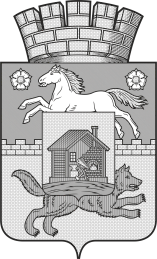 КЕМЕРОВСКАЯ ОБЛАСТЬ-КУЗБАССНОВОКУЗНЕЦКИЙ ГОРОДСКОЙ ОКРУГАДМИНИСТРАЦИЯ ГОРОДА НОВОКУЗНЕЦКАПОСТАНОВЛЕНИЕот 08.12.2021 №276О внесении изменений в постановление администрации города Новокузнецка от 28.11.2012 №168 «Об утверждении административных регламентов предоставления муниципальных услуг районными администрациями города Новокузнецка»В соответствии с Федеральным законом от 27.07.2010 №210-ФЗ «Об организации предоставления государственных и муниципальных услуг», постановлением администрации города Новокузнецка от 30.09.2020 №196 «Об утверждении Порядка разработки и утверждения административных регламентов предоставления муниципальных услуг на территории Новокузнецкого городского округа», в целях повышения эффективности предоставления муниципальных услуг, руководствуясь статьей 40 Устава Новокузнецкого городского округа:1. Внести в постановление администрации города Новокузнецка от 28.11.2012 №168 «Об утверждении административных регламентов предоставления муниципальных услуг районными администрациями города Новокузнецка» следующие изменения:1) в преамбуле слова «постановлением администрации города Новокузнецка от 21.03.2012 №43 «О разработке и утверждении административных регламентов предоставления муниципальных услуг и административных регламентов исполнения муниципальных функций»» заменить словами «постановлением администрации города Новокузнецка от 30.09.2020 №196 «Об утверждении Порядка разработки и утверждения административных регламентов предоставления муниципальных услуг на территории Новокузнецкого городского округа»» и слово «ст.» заменить словом «статьей»;2) подпункт 1.1 пункта 1 изложить в следующей редакции:«1.1.Административный регламент предоставления муниципальной услуги «Принятие на учет граждан в качестве нуждающихся в жилых помещениях»;»;3) в пункте 3 слова «(Н.Н. Бейльман)» исключить;4) в пункте 5 слова «(Е.А. Бедарев)» исключить;5) приложение №1 изложить в новой редакции согласно приложению к настоящему постановлению.2. Признать утратившими силу:1) пункт 1.13 постановления администрации города Новокузнецка от 16.09.2013 №141 «О внесении изменений в постановления администрации города Новокузнецка от 28.11.2012 №168 «Об утверждении административных регламентов предоставления муниципальных услуг районными администрациями города Новокузнецка»;2) пункты 1, 2, 2.1 - 2.38 приложения к постановлению администрации города Новокузнецка от 31.08.2017 №141 «О внесении изменений в постановление администрации города Новокузнецка от 28.11.2012 №168 «Об утверждении административных регламентов предоставления муниципальных услуг районными администрациями города Новокузнецка».3. Управлению информационной политики и социальных коммуникаций администрации города Новокузнецка опубликовать настоящее постановление в городской газете «Новокузнецк».4. Настоящее постановление вступает в силу после его официального опубликования.5. Контроль за исполнением настоящего постановления возложить на первого заместителя Главы города. Глава города								          С.Н. КузнецовПриложение к постановлению администрации города Новокузнецка от 08.12.2021 № 276Приложение №1 к постановлению администрации города Новокузнецка от 28.11.2012 №168Административный регламент предоставления муниципальной услуги «Принятие на учет граждан в качестве нуждающихся в жилых помещениях»1. Общие положения1.1. Предмет регулирования административного регламента.Административный регламент предоставления муниципальной услуги «Принятие на учет граждан в качестве нуждающихся в жилых помещениях» (далее соответственно - административный регламент, муниципальная услуга) - нормативный правовой акт, устанавливающий порядок предоставления и стандарт предоставления муниципальной услуги.Административный регламент разработан в целях повышения качества предоставления и доступности предоставления муниципальной услуги, создания комфортных условий для участников отношений, возникающих при предоставлении муниципальной услуги, определения сроков и последовательности действий (административных процедур) территориальных органов администрации города Новокузнецка – администраций районов города Новокузнецка (далее также - районная администрация, уполномоченный орган) при принятии на учет граждан в качестве нуждающихся в жилых помещениях.1.2. Круг заявителей.1.2.1. Лицами, имеющими право на получение муниципальной услуги, являются граждане Российской Федерации, проживающие на территории Новокузнецкого городского округа Кемеровской области - Кузбасса, относящиеся к следующим категориям (далее - заявители):- граждане, признанные малоимущими и имеющие основания для признания их нуждающимися в жилых помещениях, предоставляемых по договорам социального найма. Малоимущими гражданами являются граждане, если они признаны таковыми согласно порядку, установленному Законом Кемеровской области от 10.06.2005 №65-ОЗ «О порядке признания органами местного самоуправления граждан малоимущими», с учетом дохода, приходящегося на каждого члена семьи, и стоимости имущества, находящегося в собственности членов семьи и подлежащего налогообложению;- иные определенные федеральным законом, указом Президента Российской Федерации или законом Кемеровской области - Кузбасса категории граждан, в том числе:1) граждане, удостоенные званий Героя Советского Союза, Героя Российской Федерации или являющиеся полными кавалерами ордена Славы;2) граждане, удостоенные звания Героя Социалистического Труда либо награжденные орденом Трудовой Славы трех степеней;3) инвалиды Великой Отечественной войны и инвалиды боевых действий;4) участники Великой Отечественной войны из числа лиц, указанных в подпунктах «а» - «ж», «и» подпункта 1 пункта 1 статьи 2 Федерального закона от 12.01.1995 №5-ФЗ «О ветеранах»; 5) военнослужащие, проходившие военную службу в воинских частях, учреждениях, военно-учебных заведениях, не входивших в состав действующей армии, в период с 22 июня 1941 года по 3 сентября 1945 года не менее шести месяцев;  военнослужащие, награжденные орденами или медалями СССР за службу в указанный период, в случае выселения из занимаемых ими служебных жилых помещений;6) лица, работавшие в период Великой Отечественной войны на объектах противовоздушной обороны, местной противовоздушной обороны, строительстве оборонительных сооружений, военно-морских баз, аэродромов и других военных объектах в пределах тыловых границ действующих фронтов, операционных зон, действующих флотов, на прифронтовых участках железных и автомобильных дорог, в случае выселения из занимаемых ими служебных жилых помещений;7) лица, награжденные знаком «Жителю блокадного Ленинграда», лица, награжденные знаком «Житель осажденного Севастополя»;8) ветераны боевых действий из числа лиц, указанных в подпунктах 1 - 4 пункта 1 статьи 3 Федерального закона от 12.01.1995 №5-ФЗ «О ветеранах»;9) ветераны боевых действий, признанные инвалидами, из числа лиц, указанных в подпункте 5 пункта 1 статьи 3 Федерального закона от 12.01.1995 №5-ФЗ «О ветеранах»;10) вдовы (вдовцы) погибших (умерших) инвалидов Великой Отечественной войны, участников Великой Отечественной войны и ветеранов боевых действий. Право, предусмотренное настоящим подпунктом, сохраняется за указанными вдовами (вдовцами) до повторного вступления в брак;11) нетрудоспособные дети погибших (умерших) инвалидов Великой Отечественной войны, участников Великой Отечественной войны и ветеранов боевых действий, состоявшие на их иждивении и получающие пенсию по случаю потери кормильца (имеющие право на ее получение) в соответствии с пенсионным законодательством Российской Федерации;12) члены семей военнослужащих, погибших в государствах, городах, территориях и в периоды ведения боевых действий, определенных в приложении к Федеральному закону от 12.01.1995 №5-ФЗ «О ветеранах» (далее - территории и периоды ведения боевых действий), попавших в плен в территориях и в периоды ведения боевых действий и погибших в плену, признанных в установленном порядке пропавшими без вести в территориях и в периоды ведения боевых действий.К членам семей указанных военнослужащих относятся постоянно проживавшие на момент гибели военнослужащего (признания в установленном порядке пропавшим без вести) его супруг (супруга), дети и родители, иные лица, признанные членами семьи военнослужащего в судебном порядке;13) инвалиды;14) семьи, имеющие детей-инвалидов;15) бывшие несовершеннолетние узники концлагерей, гетто, других мест принудительного содержания, созданных фашистами и их союзниками в период второй мировой войны;16) члены семей погибших в Великой Отечественной войне лиц из числа личного состава групп самозащиты объектовых и аварийных команд местной противовоздушной обороны, а также члены семей погибших работников госпиталей и больниц города Ленинграда; члены семей лиц рядового и начальствующего состава органов внутренних дел, Государственной противопожарной службы, учреждений и органов уголовно-исполнительной системы, органов государственной безопасности, погибших при исполнении служебных обязанностей. К членам семьи лиц, указанных в настоящем подпункте, относятся постоянно проживавшие с такими лицами на момент их гибели супруг (супруга), дети и родители таких лиц, иные лица, признанные членами семьи таких лиц в судебном порядке;17) одинокие матери - не состоящая в браке мать ребенка, в свидетельстве о рождении которого отсутствует запись об отце ребенка или запись произведена в установленном порядке по указанию матери, и воспитывающая ребенка до достижения им возраста 18 лет, а в случае обучения его по очной форме обучения в профессиональных образовательных организациях, образовательных организациях высшего образования - до их окончания; не состоящая в браке женщина, усыновившая (удочерившая) ребенка и воспитывающая его до достижения им возраста 18 лет, а в случае обучения его по очной форме обучения в профессиональных образовательных организациях, образовательных организациях высшего образования - до их окончания;18) одинокий отец - не состоящий в браке отец ребенка (в том числе усыновивший, удочеривший либо установивший отцовство в отношении ребенка), мать которого умерла, объявлена умершей (в случае если отец ребенка не состоял в браке с матерью ребенка на дату ее смерти) либо лишена родительских прав, и воспитывающий его до достижения им возраста 18 лет, а в случае обучения ребенка по очной форме обучения в профессиональных образовательных организациях, образовательных организациях высшего образования - до их окончания;19) многодетные семьи, в которых имеется трое и более детей, не достигших 18 лет, а в случае обучения их по очной форме обучения в образовательных учреждениях, реализующих образовательные программы среднего профессионального образования, или образовательных учреждениях, реализующих образовательные программы высшего образования, - до их окончания, но не более чем до достижения ими возраста 23 лет;20) работники государственных или муниципальных учреждений образования, здравоохранения, социального обслуживания, культуры, физической культуры, спорта и туризма;21) граждане, местом жительства которых являются жилые помещения, признанные непригодными для проживания, или жилые помещения в многоквартирных домах, признанных аварийными и подлежащими сносу, при условии, что указанные жилые помещения являются для них единственными;22) работники, высвобождаемые при ликвидации расположенных в районах Крайнего Севера и приравненных к ним местностях организаций по добыче (переработке) угля (горючих сланцев), имеющие стаж подземной работы не менее чем десять лет и достигшие пенсионного возраста;23) спасатели профессиональных аварийно-спасательных служб, профессиональных аварийно-спасательных формирований органов местного самоуправления и проживающие совместно с ними члены семей;24) граждане, страдающие тяжелыми формами хронических заболеваний, указанных в перечне тяжелых форм хронических заболеваний, при которых невозможно совместное проживание граждан в одной квартире, утвержденном приказом Министерства здравоохранения Российской Федерации от 29.11.2012 № 987н.Граждане, указанные в подпунктах 17 - 21 настоящего пункта, имеют право на получение муниципальной услуги при условии признания их в установленном порядке малоимущими.1.2.2. Интересы заявителя при предоставлении муниципальной услуги  может представлять иное лицо, действующее на основании документа, удостоверяющего его полномочия, либо в соответствии с законодательством (далее - представители).Принятие на учет недееспособных граждан осуществляется на основании заявлений о принятии на учет, поданных их законными представителями.1.3. Требования к порядку информирования о предоставлении муниципальной услуги.1.3.1. Информация по вопросам предоставления муниципальной услуги, сведений о ходе предоставления муниципальной услуги предоставляется: 1) специалистом уполномоченного органа при непосредственном обращении заявителя в уполномоченный орган или посредством телефонной связи, а также путем размещения на официальных сайтах районных администраций (при наличии официального сайта), официальном сайте администрации города Новокузнецка в информационно-телекоммуникационной сети «Интернет» (далее - официальный сайт);2) путем размещения в федеральной государственной информационной системе «Единый портал государственных и муниципальных услуг (функций)» (далее - ЕПГУ), информационной системе Кемеровской области - Кузбасса для предоставления государственных и муниципальных услуг (функций) (далее – РПГУ);3) путем размещения на информационном стенде в помещении уполномоченного органа, в информационных материалах (брошюры, буклеты, листовки, памятки);4) путем публикации информационных материалов в средствах массовой информации;5) посредством ответов на письменные обращения;6) сотрудником отдела «Мои Документы» государственного автономного учреждения «Уполномоченный многофункциональный центр предоставления государственных и муниципальный услуг на территории Кузбасса» (далее – МФЦ) в соответствии с пунктом 6.3 настоящего административного регламента.1.3.2. Справочная информация о местонахождении, графике работы, контактных телефонах, адресе электронной почты уполномоченного органа размещена на официальном сайте, в федеральной государственной информационной системе «Федеральный реестр государственных и муниципальных услуг (функций)» (далее - федеральный реестр), на ЕПГУ, РПГУ.Справочная информация о местонахождении, графике работы, контактных телефонах, адресе электронной почты МФЦ размещена на официальном сайте МФЦ http://umfc42.ru/.2. Стандарт предоставления муниципальной услуги2.1. Наименование муниципальной услуги «Принятие на учет граждан в качестве нуждающихся в жилых помещениях».2.2. Муниципальная услуга предоставляется уполномоченным органом.МФЦ участвует в предоставлении муниципальной услуги в части:1) информирования о порядке предоставления муниципальной услуги;2) приема заявлений о принятии на учет и документов, необходимых для предоставления муниципальной услуги;3) выдачи результата предоставления муниципальной услуги.Заявитель вправе подать заявление о принятии на учет в качестве нуждающегося в жилом помещении, предоставляемом по договору социального найма (далее также - заявление, заявление о принятии на учет), с помощью ЕПГУ, РПГУ (при наличии технической возможности).При предоставлении муниципальной услуги осуществляется взаимодействие с:- Управлением Федеральной налоговой службы по Кемеровской области - Кузбассу;- Управлением Федеральной службы государственной регистрации, кадастра и картографии по Кемеровской области - Кузбассу;- Главным управлением Министерства внутренних дел Российской Федерации по Кемеровской области-Кузбассу;- Управлением Пенсионного фонда Российской Федерации по Кемеровской области - Кузбассу;- Министерством социальной защиты населения Кузбасса;- Комитетом социальной защиты администрации города Новокузнецка;- администрациями муниципальных образований Российской Федерации, в которых ранее проживал заявитель. Запрещается требовать от заявителя осуществления действий, в том числе согласований, необходимых для получения муниципальной услуги и связанных с обращением в государственные органы, органы местного самоуправления, организации, за исключением получения услуг, включенных в перечень услуг, которые являются необходимыми и обязательными для предоставления муниципальной услуги.2.3. Результатом предоставления муниципальной услуги является: 1) решение о принятии на учет граждан в качестве нуждающихся в жилых помещениях, предоставляемых по договорам социального найма (далее - решение о принятии на учет);2) решение об отказе в принятии на учет граждан в качестве нуждающихся в жилых помещениях, предоставляемых по договорам социального найма (далее - решение об отказе в принятии на учет);Результат предоставления муниципальной услуги заявитель (либо его представитель) вправе получить:- в уполномоченном органе на бумажном носителе при личном обращении;- в МФЦ на бумажном носителе при личном обращении;- в форме электронного документа посредством ЕПГУ, РПГУ, подписанного электронной подписью (при наличии технической возможности), в случае, если это указано в заявлении о принятии на учет, направленном через ЕПГУ, РПГУ.2.4. Срок предоставления муниципальной услуги, в том числе с учетом необходимости обращения в организации, участвующие в предоставлении муниципальной услуги, срок приостановления предоставления муниципальной услуги, сроки выдачи (направления) документов, являющихся результатом предоставления муниципальной услуги.Оказание муниципальной услуги осуществляются в срок, не превышающий тридцати рабочих дней со дня представления в уполномоченный орган документов, обязанность по представлению которых возложена на заявителя.В случае представления документов в МФЦ срок предоставления муниципальной услуги исчисляется со дня передачи МФЦ соответствующих документов в уполномоченный орган.Приостановление предоставления муниципальной услуги законодательством Российской Федерации, нормативными правовыми актами Кемеровской области - Кузбасса не предусмотрено.2.5. Перечень нормативных правовых актов, регулирующих предоставление муниципальной услуги (с указанием их реквизитов и источников официального опубликования), размещен на официальном сайте, в федеральном реестре, на ЕПГУ, РПГУ.Уполномоченный орган обеспечивает размещение и актуализацию перечня нормативных правовых актов, регулирующих предоставление муниципальной услуги, на официальном сайте, а также в соответствующем разделе федерального реестра, на ЕПГУ, РПГУ.2.6. Исчерпывающий перечень документов, необходимых в соответствии с нормативными правовыми актами для предоставления муниципальной услуги, услуг, необходимых и обязательных для предоставления муниципальной услуги.2.6.1. Принятие на учет граждан в качестве нуждающихся в жилых помещениях, предоставляемых по договорам социального найма, осуществляется уполномоченным органом на основании заявлений граждан, поданных ими по форме согласно приложению №1 к настоящему административному регламенту непосредственно в уполномоченный орган по месту своего жительства либо через МФЦ в соответствии с заключенным в установленном Правительством Российской Федерации порядке соглашением о взаимодействии.Формирование заявления осуществляется посредством заполнения его электронной формы на ЕПГУ, РПГУ (при  наличии технической возможности) без необходимости дополнительной подачи заявления в какой-либо иной форме. На ЕПГУ, РПГУ размещаются образцы заполнения электронной формы заявления.2.6.2. С заявлением о принятии на учет представляются следующие документы:1) документы, удостоверяющие личность гражданина и членов его семьи, документы, подтверждающие их родственные отношения, а также иные документы, относящиеся к личности гражданина и членов его семьи (в том числе паспорта, иные документы, заменяющие паспорт гражданина Российской Федерации в соответствии с действующим законодательством Российской Федерации, свидетельства о рождении, свидетельства о заключении, расторжении брака, удостоверения опекуна или попечителя (для лиц, над которыми установлена опека, попечительство), судебные решения о признании членом семьи, о признании недееспособным);2) согласие на обработку персональных данных каждого совершеннолетнего члена семьи гражданина, указанного им в заявлении, в письменной произвольной форме, соответствующее требованиям части 4 статьи 9 Федерального закона «О персональных данных», согласие на обработку персональных данных в отношении каждого несовершеннолетнего ребенка, заполненное и подписанное его родителями (родителем), законными представителями;3) правоустанавливающие документы на объекты недвижимости, права на которые не зарегистрированы в Едином государственном реестре недвижимости; документы, подтверждающие ранее осуществленный государственный учет объектов недвижимости или государственную регистрацию права на них, выданные соответствующими органами государственной власти, органами местного самоуправления, органами и организациями по государственному техническому учету и (или) технической инвентаризации (в случае отсутствия в Едином государственном реестре недвижимости сведений о ранее учтенных имеющихся у гражданина и членов его семьи жилых помещениях);4) документы, являющиеся основанием для вселения в жилые помещения, которые являются (являлись) местом жительства гражданина, за пятилетний период, непосредственно предшествующий подаче заявления о принятии на учет;5) документы, подтверждающие право граждан на получение жилого помещения по договору социального найма в соответствии с федеральным законодательством и законодательством Кемеровской области - Кузбасса;6) справка, подтверждающая факт установления инвалидности, выдаваемая федеральными государственными учреждениями медико-социальной экспертизы, в случае отсутствия указанных сведений в федеральном реестре инвалидов;7) доверенность на осуществление действий от имени гражданина, оформленная в установленном порядке, если от имени гражданина действует его представитель по доверенности;8) документы о признании органом местного самоуправления гражданина малоимущим (при необходимости подтвердить статус малоимущего).2.6.3. Все документы, прилагаемые к заявлению о принятии на учет, представляются в подлинниках (для сверки) и копиях. Сверка производится немедленно, после чего подлинники документов возвращаются гражданину лицом, принимающим документы.Все документы, прилагаемые к заявлению о принятии на учет, должны отвечать следующим требованиям:1) фамилии, имена, отчества (последнее – при наличии) физических лиц, адреса их места жительства пишутся полностью;2) в документах не должно быть подчисток, приписок, зачеркнутых слов и иных не оговоренных в них исправлений;3) тексты документов должны быть написаны разборчиво;4) документы не должны иметь серьезных повреждений, наличие которых не позволит однозначно истолковать их содержание;5) тексты и изображения на ксерокопированных документах должны быть разборчивы и соответствовать содержанию оригинала документа;6) документы не могут быть исполнены карандашом;7) документы должны быть исполнены на русском языке (документы иностранного государства удостоверяются в порядке, установленном законодательством Российской Федерации).2.6.4. К документам и сведениям, необходимым для принятия граждан на учет, запрашиваемым уполномоченным органом с использованием межведомственного информационного взаимодействия в органах, предоставляющих государственные услуги, органах, предоставляющих муниципальные услуги, иных государственных органах, органах местного самоуправления либо подведомственных государственным органам или органам местного самоуправления организациях, относятся: выписки из Единого государственного реестра недвижимости, содержащие общедоступные сведения об основных характеристиках и зарегистрированных правах на объекты недвижимого имущества, в том числе за предшествующий пятилетний период, и о переходе прав на объекты недвижимого имущества; сведения о регистрации лиц, совместно проживающих с заявителем по месту его постоянного жительства; решение о признании жилого помещения непригодным для проживания либо решение о признании многоквартирного дома аварийным и подлежащим сносу, которые приняты в соответствии с постановлением Правительства Российской Федерации от 28.01.2006 №47 «Об утверждении Положения о признании помещения жилым помещением, жилого помещения непригодным для проживания, многоквартирного дома аварийным и подлежащим сносу или реконструкции, садового дома жилым домом и жилого дома садовым домом»; сведения об инвалидности, содержащиеся в федеральном реестре инвалидов; справки, заключения и иные документы, выдаваемые организациями, входящими в государственную, муниципальную или частную систему здравоохранения; решения, заключения и разрешения, выдаваемые органами опеки и попечительства в соответствии с законодательством Российской Федерации об опеке и попечительстве.Гражданин вправе предоставить указанные документы по собственной инициативе.Межведомственное информационное взаимодействие в целях принятия граждан на учет осуществляется в соответствии с требованиями Федерального закона от 27.07.2010 №210-ФЗ «Об организации предоставления государственных и муниципальных услуг» (далее - Федеральный закон №210-ФЗ).2.7. Уполномоченный орган не вправе требовать от заявителя или его представителя:1) представления документов и информации или осуществления действий, представление или осуществление которых не предусмотрено нормативными правовыми актами, регулирующими отношения, возникающие в связи с предоставлением муниципальной услуги;2) представления документов и информации, которые находятся в распоряжении органов, предоставляющих государственные услуги, органов, предоставляющих муниципальные услуги, иных государственных органов, органов местного самоуправления либо подведомственных государственным органам или органам местного самоуправления организаций, участвующих в предоставлении муниципальной услуги, в соответствии с нормативными правовыми актами Российской Федерации, нормативными правовыми актами Кемеровской области - Кузбасса, муниципальными правовыми актами Новокузнецкого городского округа, за исключением документов, включенных в определенный частью 6 статьи 7 Федерального закона №210-ФЗ перечень документов;3) осуществления действий, в том числе согласований, необходимых для получения муниципальной услуги и связанных с обращением в иные государственные органы, органы местного самоуправления, организации, за исключением получения услуг и получения документов и информации, предоставляемых в результате предоставления таких услуг, включенных в перечень услуг, которые являются необходимыми и обязательными для предоставления муниципальных услуг;4) представления документов и информации, отсутствие и (или) недостоверность которых не указывались при первоначальном отказе в приеме документов, необходимых для предоставления муниципальной услуги, либо в предоставлении муниципальной услуги, за исключением следующих случаев:- изменение требований нормативных правовых актов, касающихся предоставления муниципальной услуги, после первоначальной подачи заявления о принятии на учет;- наличие ошибок в заявлении о принятии на учет и документах, поданных заявителем после первоначального отказа в приеме документов, необходимых для предоставления муниципальной услуги, либо в предоставлении муниципальной услуги и не включенных в представленный ранее комплект документов;- истечение срока действия документов или изменение информации после первоначального отказа в приеме документов, необходимых для предоставления муниципальной услуги, либо в предоставлении муниципальной услуги;- выявление документально подтвержденного факта (признаков) ошибочного или противоправного действия (бездействия) должностного лица уполномоченного органа, муниципального служащего, работника МФЦ при первоначальном отказе в приеме документов, необходимых для предоставления муниципальной услуги, либо в предоставлении муниципальной услуги, о чем в письменном виде за подписью руководителя уполномоченного органа, руководителя МФЦ при первоначальном отказе в приеме документов, необходимых для предоставления муниципальной услуги, уведомляется заявитель, а также приносятся извинения за доставленные неудобства;5) предоставления на бумажном носителе документов и информации, электронные образы которых ранее были заверены в соответствии с пунктом 7.2 части 1 статьи 16 Федерального закона №210-ФЗ, за исключением случаев, если нанесение отметок на такие документы либо их изъятие является необходимым условием предоставления государственной или муниципальной услуги, и иных случаев, установленных федеральными законами.2.8. Исчерпывающий перечень оснований для отказа в приеме документов, необходимых для предоставления муниципальной услуги.К числу оснований для отказа в приеме документов, необходимых для предоставления муниципальной услуги, относятся следующие случаи:1) заявление и документы поданы ненадлежащим лицом;2) непредставление документов, обязанность по предоставлению которых возложена на заявителя;3) представленные документы не отвечают требованиям, установленным пунктом 2.6.3 настоящего административного регламента.2.9. Исчерпывающий перечень оснований для приостановления и (или) отказа в предоставлении муниципальной услуги. 2.9.1. Приостановление предоставления муниципальной услуги законодательством Российской Федерации не предусмотрено.2.9.2. Уполномоченный орган принимает решение об отказе в принятии на учет только в случаях и порядке, предусмотренных Жилищным кодексом Российской Федерации.Отказ в принятии гражданина на учет допускается в случае, если:1) не представлены предусмотренные пунктами 2.6.1 и 2.6.2 настоящего административного регламента документы, обязанность по представлению которых возложена на заявителя;2) ответ органа государственной власти, органа местного самоуправления либо подведомственной органу государственной власти или органу местного самоуправления организации на межведомственный запрос свидетельствует об отсутствии документа и (или) информации, необходимых для принятия граждан на учет в качестве нуждающихся в жилых помещениях в соответствии с  пунктами 2.6.1 и 2.6.2 настоящего административного регламента, если соответствующий документ не был представлен заявителем по собственной инициативе, за исключением случаев, если отсутствие таких запрашиваемых документа или информации в распоряжении таких органов или организаций подтверждает право соответствующих граждан состоять на учете в качестве нуждающихся в жилых помещениях;3) представлены документы, которые не подтверждают право  заявителя состоять на учете в качестве нуждающегося в жилом помещении;4) не истек предусмотренный статьей 53 Жилищного кодекса Российской Федерации  пятилетний срок со дня совершения заявителем намеренных действий, в результате которых заявитель может быть признан нуждающимся в жилом помещении.2.10. Перечень услуг, необходимых и обязательных для предоставления муниципальной услуги, в том числе сведения о документе (документах), выдаваемом (выдаваемых) организациями, участвующими в предоставлении муниципальной услуги.Услуги, которые являются необходимыми и обязательными для предоставления муниципальной услуги:1) изготовление документа, удостоверяющего права (полномочия) представителя заявителя;2) предоставление документов о трудовой деятельности, трудовом стаже;3) проведение медицинских освидетельствований с выдачей заключений (справок, выписок);4) запрос справки об обучении ребенка (достигшего 18 лет) в профессиональной образовательной организации, образовательной организации высшего образования по очной форме обучения.2.11. Порядок, размер и основания взимания государственной пошлины или иной платы за предоставление муниципальной услуги.Предоставление муниципальной услуги осуществляется бесплатно.2.12. Порядок, размер и основания взимания платы за предоставление услуг, необходимых и обязательных для предоставления муниципальной услуги, включая информацию о методиках расчета размера такой платы.Порядок, размер и основания взимания платы за предоставление услуг, указанных в пункте 2.10 настоящего административного регламента, определяется организациями, предоставляющими данные услуги.2.13. Максимальный срок ожидания в очереди при подаче заявления о принятии на учет, услуги организации, участвующей в ее предоставлении, и при получении результата предоставления таких услуг не должен превышать 15 минут.2.14. Срок и порядок регистрации заявления о предоставлении муниципальной услуги, услуги организации, участвующей в ее представлении, в том числе в электронной форме.Заявление регистрируется в день его подачи специалистом уполномоченного органа, ответственным за предоставление муниципальной услуги, в книге регистрации заявлений граждан о принятии на учет нуждающихся в жилых помещениях, предоставляемых по договору социального найма (далее - книга регистрации заявлений), которая ведется по форме согласно приложению 1 к Закону Кемеровской области от 10.06.2005 №68-ОЗ «О порядке ведения органами местного самоуправления учета граждан в качестве нуждающихся в жилых помещениях, предоставляемых по договорам социального найма» (далее - Закон №68-ОЗ).При этом специалистом уполномоченного органа, принимающим документы, заявителю выдается расписка в получении заявления и прилагаемых копий документов с указанием их перечня, даты их получения и регистрационного номера заявления, заполняемая по форме согласно приложению 4 к Закону №68-ОЗ.Заявление о принятии на учет, представленное заявителем либо его представителем через МФЦ, регистрируется в установленном порядке уполномоченным органом в день поступления от МФЦ.Заявление о принятии на учет, поступившее в электронной форме на ЕПГУ, РПГУ (при наличии технической возможности), регистрируется в установленном порядке уполномоченным органом в день его поступления в случае отсутствия автоматической регистрации заявлений на ЕПГУ, РПГУ.Заявление о принятии на учет, поступившее в нерабочее время, регистрируется в первый рабочий день.2.15. Требования к помещениям, в которых предоставляется муниципальная услуга, к залу ожидания, местам для заполнения заявлений о предоставлении муниципальной услуги, информационным стендам с образцами их заполнения и перечнем документов, необходимых для предоставления муниципальной услуги, в том числе к обеспечению доступности для инвалидов указанных объектов в соответствии с законодательством Российской Федерации о социальной защите инвалидов.2.15.1. Помещения уполномоченного органа для предоставления муниципальной услуги размещаются в специально выделенном для предоставления муниципальной услуги либо в отдельно стоящем здании для свободного доступа заявителей. Передвижение по помещениям уполномоченного органа, в которых проводится прием заявления и документов, не должно создавать затруднений для лиц с ограниченными возможностями здоровья.При расположении помещения уполномоченного органа на верхнем этаже специалисты уполномоченного органа обязаны осуществлять прием заявителей на первом этаже, если по состоянию здоровья заявитель не может подняться по лестнице.На территории, прилегающей к зданию уполномоченного органа, организуются места для парковки автотранспортных средств, в том числе места для парковки автотранспортных средств инвалидов (не менее 
10 процентов мест, но не менее одного места), доступ заявителей к парковочным местам является бесплатным.Помещение уполномоченного органа для приема заявителей оборудуется информационными стендами, на которых размещается форма заявления о принятии на учет с образцом ее заполнения и перечень документов, необходимых для предоставления муниципальной услуги.Помещения, в которых осуществляются действия по предоставлению муниципальной услуги, обеспечиваются компьютерами, средствами связи, включая доступ к информационно - телекоммуникационной сети «Интернет», оргтехникой, канцелярскими принадлежностями, информационными и справочными материалами, наглядной информацией, стульями и столами, средствами пожаротушения и оповещения о возникновении чрезвычайной ситуации, доступом к региональной системе межведомственного электронного взаимодействия, а также обеспечивается доступность для инвалидов к указанным помещениям в соответствии с законодательством Российской Федерации о социальной защите инвалидов.Зал ожидания, места для заполнения заявлений и приема заявителей оборудуются стульями, и (или) кресельными секциями, и (или) скамьями.Информационные материалы, предназначенные для информирования заявителей о порядке предоставления муниципальной услуги, размещаются на информационных стендах, расположенных в местах, обеспечивающих доступ к ним заявителей, и обновляются при изменении действующего законодательства, регулирующего предоставление муниципальной услуги, и справочных сведений.Информационные стенды должны располагаться в месте, доступном для просмотра (в том числе при большом количестве посетителей).2.15.2. Для обеспечения доступности получения муниципальной услуги маломобильными группами населения здания и сооружения, в которых оказывается муниципальная услуга, оборудуются согласно нормативным требованиям свода правил, утвержденного приказом Министерства строительства и жилищно-коммунального хозяйства Российской Федерации от 30.12.2020 №904/пр «Об утверждении СП 59.13330.2020 «СНИП 35-01-2001 Доступность зданий и сооружений для маломобильных групп населения».В кабинете по приему маломобильных групп населения имеется медицинская аптечка, питьевая вода. При необходимости сотрудник уполномоченного органа, осуществляющий прием, может вызвать карету неотложной скорой помощи.2.15.3. При обращении гражданина с нарушениями функций опорно-двигательного аппарата работники уполномоченного органа предпринимают следующие действия:1) открывают входную дверь и помогают гражданину беспрепятственно посетить здание уполномоченного органа, а также заранее предупреждают о существующих барьерах в здании; 2) выясняют цель визита гражданина и сопровождают его в кабинет по приему заявления о принятии на учет; помогают гражданину сесть на стул или располагают кресло-коляску у стола напротив специалиста, осуществляющего прием;3) сотрудник уполномоченного органа, осуществляющий прием, принимает гражданина вне очереди, консультирует, осуществляет прием заявления с необходимыми документами, оказывает помощь в заполнении бланков, копирует документы;4) по окончании предоставления муниципальной услуги сотрудник уполномоченного органа, осуществляющий прием, помогает гражданину выйти (выехать) из кабинета, открывает двери, сопровождает гражданина до выхода из здания и помогает покинуть здание; передает гражданина сопровождающему лицу или по его желанию вызывает автотранспорт и оказывает содействие при его посадке.2.15.4. При обращении граждан с недостатками зрения работники уполномоченного органа предпринимают следующие действия:1) сотрудник уполномоченного органа, осуществляющий прием, принимает гражданина вне очереди, помогает сориентироваться, сесть на стул, консультирует, вслух прочитывает документы и далее, по необходимости, производит их выдачу. При общении с гражданином с недостатками зрения необходимо общаться непосредственно с ним самим, а не с сопровождающим его лицом, в беседе пользоваться обычной разговорной лексикой, в помещении не следует отходить от него без предупреждения;2) сотрудник уполномоченного органа оказывает помощь в заполнении бланков, копирует необходимые документы. Для подписания заявления  подводит лист к авторучке гражданина, помогает сориентироваться и подписать бланк. При необходимости выдаются памятки для слабовидящих с крупным шрифтом;3) по окончании предоставления муниципальной услуги сотрудник уполномоченного органа, осуществляющий прием, помогает гражданину встать со стула, выйти из кабинета, открывает двери, сопровождает гражданина к выходу из здания, и провожает на улицу, заранее предупредив посетителя о существующих барьерах в здании передает гражданина сопровождающему лицу или по его желанию вызывает автотранспорт.2.15.5. При обращении гражданина с дефектами слуха работники уполномоченного органа предпринимают следующие действия:1) сотрудник уполномоченного органа, осуществляющий прием граждан с нарушением слуха, обращается непосредственно к нему, спрашивает о цели визита и дает консультацию размеренным, спокойным темпом речи, при этом смотрит в лицо посетителя, говорит ясно, слова дополняет понятными жестами, возможно общение в письменной форме либо через переводчика жестового языка (сурдопереводчика);2) сотрудник уполномоченного органа, осуществляющий прием, оказывает помощь и содействие в заполнении бланка заявления, копирует необходимые документы.2.15.6. Требования к комфортности и доступности предоставления муниципальной услуги в МФЦ утверждены постановлением Правительства Российской Федерации от 22.12.2012 №1376 «Об утверждении Правил организации деятельности многофункциональных центров предоставления государственных и муниципальных услуг».2.16. Показатели доступности и качества муниципальной услуги.2.16.1. Основными показателями доступности и качества предоставления муниципальной услуги являются:1) расположенность помещений уполномоченного органа, предназначенных для предоставления муниципальной услуги, в зоне доступности к основным транспортным магистралям;2) степень информированности заявителя о порядке предоставления муниципальной услуги (доступность информации о муниципальной услуге, возможность выбора способа получения информации);3) возможность выбора заявителем форм обращения за получением муниципальной услуги;4) доступность обращения за предоставлением муниципальной услуги, в том числе для лиц с ограниченными возможностями здоровья;5) своевременность предоставления муниципальной услуги в соответствии со стандартом ее предоставления;6) соблюдение сроков предоставления муниципальной услуги и сроков выполнения административных процедур при предоставлении муниципальной услуги;7) возможность получения информации о ходе предоставления муниципальной услуги;8) отсутствие обоснованных жалоб со стороны заявителя по результатам предоставления муниципальной услуги;9) открытый доступ для заявителей к информации о порядке и сроках предоставления муниципальной услуги, порядке обжалования действий (бездействия) уполномоченного органа, руководителя уполномоченного органа либо специалиста уполномоченного органа;10) наличие необходимого и достаточного количества специалистов уполномоченного органа, а также помещений, в которых осуществляется прием заявлений и документов от заявителей.2.16.2. Уполномоченным органом обеспечивается создание инвалидам и иным маломобильным группам населения следующих условий доступности муниципальной услуги в соответствии с требованиями, установленными законодательными и иными нормативными правовыми актами:1) оказание инвалидам помощи, необходимой для получения в доступной для них форме информации о правилах предоставления муниципальной услуги, в том числе об оформлении необходимых для получения муниципальной услуги документов, о совершении ими других необходимых для получения муниципальной услуги действий;2) предоставление муниципальной услуги инвалидам по слуху, при необходимости, с использованием русского жестового языка, включая обеспечение допуска в помещение сурдопереводчика, тифлосурдопереводчика;3) оказание помощи инвалидам в преодолении барьеров, мешающих получению муниципальной услуги наравне с другими лицами.2.16.3. При предоставлении муниципальной услуги взаимодействие заявителя со специалистом уполномоченного органа осуществляется при личном обращении заявителя:1) для получения информации по вопросам предоставления муниципальной услуги;2) для подачи заявления о принятии на учет и документов;3) для получения информации о ходе предоставления муниципальной услуги;4) для получения результата предоставления муниципальной услуги.Продолжительность взаимодействия заявителя со специалистом уполномоченного органа не может превышать 15 минут.2.16.4. Предоставление муниципальной услуги в МФЦ возможно при наличии заключенного соглашения о взаимодействии между администрацией города Новокузнецка и МФЦ.Уполномоченный орган обеспечивает информирование заявителей о возможности получения  муниципальной услуги на базе МФЦ. В случае подачи заявления о принятии на учет в МФЦ непосредственное предоставление муниципальной услуги осуществляется уполномоченным органом.Предоставление муниципальной услуги посредством запроса о предоставлении двух и более государственных и (или) муниципальных услуг (комплексного запроса) в МФЦ при однократном обращении заявителя не осуществляется.2.17. Иные требования, в том числе учитывающие особенности предоставления муниципальной услуги по экстерриториальному принципу и особенности предоставления муниципальной услуги в электронной форме.2.17.1. Муниципальная услуга по экстерриториальному принципу не предоставляется. 2.17.2. Заявитель вправе обратиться за предоставлением муниципальной услуги и подать документы, указанные в пунктах 2.6.1 и 2.6.2 настоящего административного регламента, в электронной форме через ЕПГУ, РПГУ (при наличии технической возможности) с использованием электронных документов.Уполномоченный орган обеспечивает информирование заявителей о возможности получения муниципальной услуги через ЕПГУ, РПГУ.Обращение за муниципальной услугой через ЕПГУ, РПГУ осуществляется путем заполнения интерактивной формы заявления о принятии на учет (формирования запроса о предоставлении муниципальной услуги, содержание которого соответствует требованиям формы заявления о принятии на учет, установленной настоящим административным регламентом) (далее также - запрос). Обращение заявителя в уполномоченный орган указанным способом обеспечивает возможность направления и получения однозначной и конфиденциальной информации, а также промежуточных сообщений и ответной информации в электронном виде с использованием электронной подписи в порядке, предусмотренном законодательством Российской Федерации.2.17.3. При предоставлении муниципальной услуги в электронной форме посредством ЕПГУ, РПГУ (при наличии технической возможности) заявителю обеспечивается:1) получение информации о порядке и сроках предоставления муниципальной услуги;2) запись на прием в уполномоченный орган для подачи заявления и документов;3) составление заявления;4) прием и регистрация уполномоченным органом заявления и приложенных к нему документов;5) получение результата предоставления муниципальной услуги;6) получение сведений о ходе выполнения запроса;7) осуществление оценки качества предоставления муниципальной услуги;8) досудебное (внесудебное) обжалование решений и действий (бездействия) уполномоченного органа, руководителя уполномоченного органа либо специалиста уполномоченного органа.2.17.4. При формировании и направлении заявления в электронном виде (при наличии технической возможности) заявителю обеспечивается:1) возможность копирования и сохранения заявления и иных документов, необходимых для предоставления услуги;2) возможность печати на бумажном носителе копии электронной формы запроса;3) сохранение ранее введенных в электронную форму запроса значений в любой момент по желанию пользователя, в том числе при возникновении ошибок ввода и возврате для повторного ввода значений в электронную форму запроса; 4) заполнение полей электронной формы запроса до начала ввода сведений заявителем с использованием сведений, размещенных в федеральной государственной информационной системе «Единая система идентификации и аутентификации в инфраструктуре, обеспечивающей информационно-технологическое взаимодействие информационных систем, используемых для предоставления государственных и муниципальных услуг в электронной форме» (далее - единая система идентификации и аутентификации), и сведений, опубликованных на ЕПГУ, РПГУ, в части, касающейся сведений, отсутствующих в единой системе идентификации и аутентификации;5) возможность вернуться на любой из этапов заполнения электронной формы запроса без потери ранее введенной информации;6) возможность доступа заявителя на ЕПГУ, РПГУ к ранее поданным им запросам.При направлении запроса используется простая электронная подпись при условии, что личность заявителя установлена при активации учетной записи. 2.17.5. Решение о принятии на учет (об отказе в принятии на учет) выдается в форме электронного документа посредством ЕПГУ, РПГУ (при наличии технической возможности), подписанного электронной подписью, в случае, если это указано в запросе, направленном через ЕПГУ, РПГУ.Результат предоставления муниципальной услуги (принятие на учет граждан в качестве нуждающихся в жилых помещениях) направляется уполномоченным органом в электронном виде заявителю только при условии сверки электронных образов документов, направленных заявителем посредством ЕПГУ, РПГУ (при наличии технической возможности), с оригиналами при личном обращении заявителя в уполномоченный орган (при поступлении уведомления от уполномоченного органа о готовности результата в личный кабинет заявителя на ЕПГУ, РПГУ).В целях проведения сверки электронных образов документов с оригиналами и получения результата предоставления муниципальной услуги на бумажном носителе (если заявителем указано в запросе, направленном в уполномоченный орган через ЕПГУ, РПГУ, о получении результата муниципальной услуги на бумажном носителе) заявителю на ЕПГУ, РПГУ (при наличии технической возможности) обеспечивается запись на прием в уполномоченный орган, при этом заявителю обеспечивается возможность:1) ознакомления с расписанием работы уполномоченного органа либо специалиста уполномоченного органа, а также с доступными для записи на прием датами и интервалами времени приема;2) записи в любые свободные для приема дату и время в пределах установленного в уполномоченном органе графика приема заявителей.3. Состав, последовательность и сроки выполненияадминистративных процедур, требования к порядкуих выполнения, в том числе особенности выполненияадминистративных процедур в электронной форме3.1. Предоставление муниципальной услуги включает в себя следующие административные процедуры:1) прием и регистрация заявления о принятии на учет и документов, формирование учетного дела;2) первичная проверка документов и сведений на предмет соответствия требованиям действующего законодательства Российской Федерации. Формирование и направление межведомственных запросов в органы (организации), участвующие в предоставлении муниципальной услуги (при необходимости);3) принятие правового акта о принятии на учет граждан в качестве нуждающихся в жилых помещениях, либо об отказе в принятии на учет;4) направление уведомления заявителю о принятии соответствующего решения;5) регистрация граждан, принятых на учет, в книге регистрации граждан, принятых на учет в качестве нуждающихся в жилых помещениях, предоставляемых по договору социального найма (далее - книга регистрации граждан).3.1.1. Прием и регистрация заявления о принятии на учет и документов, формирование учетного дела. 3.1.1.1. Основанием для начала административной процедуры является подача заявителем (его уполномоченным представителем) заявления по форме согласно приложению №1 к настоящему административному регламенту в уполномоченный орган, МФЦ по месту жительства (месту пребывания, месту фактического проживания) с приложением документов, подтверждающих право граждан состоять на учете в качестве нуждающихся в жилых помещениях.Основанием для начала административной процедуры в части формирования учетного дела является регистрация уполномоченным органом заявления в книге регистрации заявлений.3.1.1.2. При личном обращении заявителя в уполномоченный орган специалист уполномоченного органа, ответственный за прием и выдачу документов: 1) устанавливает личность заявителя на основании документа, удостоверяющего его личность, представителя заявителя - на основании документов, удостоверяющих его личность и полномочия (в случае его обращения);2) проверяет срок действия документа, удостоверяющего личность заявителя, и соответствие данных документа, удостоверяющего личность, данным, указанным в заявлении и приложенных к нему документах.В ходе приема документов от заявителя специалист, ответственный за прием и выдачу документов, удостоверяется, что:- текст в заявлении о принятии на учет поддается прочтению;- в заявлении о принятии на учет указаны фамилия, имя, отчество (последнее - при наличии) заявителя;- заявление о принятии на учет подписано уполномоченным лицом;- к заявлению приложены все документы, обязанность по предоставлению которых возложена на заявителя.Копии документов, необходимых для предоставления муниципальной услуги, представляются в уполномоченный орган вместе с подлинниками для сверки.Если представленные копии указанных документов нотариально не заверены (и их нотариальное заверение не предусмотрено федеральным законом), специалист уполномоченного органа, осуществляющий прием документов, сравнив копии документов с их оригиналами, выполняет на таких копиях надпись об их соответствии оригиналам, заверяет своей подписью с указанием фамилии и инициалов.- регистрирует заявление о принятии на учет и ставит на нем отметку о принятии, которая должна содержать дату принятия и порядковый номер, которые одновременно отражаются в книге регистрации заявлений;- выдает заявителю расписку в принятии документов, в которой указывается фамилия, имя, отчество (последнее - при наличии) заявителя, адрес места жительства, наименование, реквизиты принятых документов, количество листов, регистрационный номер заявления, фамилия, имя, отчество и должность специалиста уполномоченного органа, принявшего документы, дата принятия документов, личные подписи заявителя и специалиста уполномоченного органа.3.1.1.3. Прием и регистрация заявления о принятии на учет и приложенных к нему документов в форме электронных документов.При направлении заявления в электронной форме (при наличии технической возможности) заявителю необходимо заполнить на ЕПГУ, РПГУ электронную форму запроса, прикрепить к нему в электронном виде документы, необходимые для предоставления муниципальной услуги.На ЕПГУ, РПГУ размещается образец заполнения электронной формы запроса.Форматно-логическая проверка сформированного запроса осуществляется автоматически после заполнения заявителем каждого из полей электронной формы запроса. При выявлении некорректно заполненного поля электронной формы запроса заявитель уведомляется о характере выявленной ошибки и порядке ее устранения посредством информационного сообщения непосредственно в электронной форме запроса.Специалист, ответственный за прием и выдачу документов, при поступлении запроса и документов в электронном виде: 1) проверяет электронные образы документов на отсутствие компьютерных вирусов и искаженной информации; 2) регистрирует документы в установленном порядке, в том числе в системе электронного документооборота уполномоченного органа;3) формирует и направляет заявителю электронное уведомление через ЕПГУ, РПГУ о получении от заявителя и регистрации заявления о принятии на учет и копий документов, в случае отсутствия технической возможности автоматического уведомления заявителя через ЕПГУ, РПГУ.На основании каждого заявления о принятии на учет специалистом районной администрации формируется учетное дело, в котором должны находиться заявление, прилагаемые к нему копии документов.3.1.1.4. При наличии оснований для отказа в приеме заявления и приложенных к нему документов специалист уполномоченного органа, ответственный за прием и выдачу документов, подготавливает письменное уведомление об отказе в приеме заявления и приложенных к нему документов с указанием причины отказа, оформленное согласно приложению №2 к настоящему административному регламенту, которое вместе с представленными документами вручает (направляет) заявителю. Оформление письменного уведомления об отказе в приеме документов и вручение (направление) его заявителю, а также возврат заявителю представленных документов должны быть произведены в течение двух рабочих дней со дня получения документов.При отсутствии оснований для отказа в приеме заявления и приложенных к нему документов, специалист уполномоченного органа, ответственный за прием и выдачу документов, направляет поступившее заявление и пакет документов руководителю уполномоченного органа.Руководитель уполномоченного органа проставляет резолюцию на поступившем заявлении о его рассмотрении руководителем структурного подразделения, ответственного за подготовку проекта решения о принятии на учет (далее - руководитель структурного подразделения).Руководитель структурного подразделения передает заявление и приложенные к нему документы специалисту уполномоченного органа и поручает ему произвести проверку представленных документов.Информация о приеме заявления и приложенных к нему документов фиксируется в системе электронного документооборота уполномоченного органа.Критерий принятия решения - поступление заявления о принятии на учет и приложенных к нему документов в уполномоченный орган, наличие или отсутствие оснований для отказа в приеме заявления и приложенных к нему документов Результатом административной процедуры является прием и регистрация заявления о принятии на учет и приложенных к нему документов и формирование учетного дела либо отказ в приеме заявления и документов.Способом фиксации является запись в книге регистрации заявлений о приеме и регистрации заявлении, а также формирование учетного дела заявителя.Максимальный срок выполнения административной процедуры по приему и регистрации заявления и приложенных к нему документов при личном обращении не должен превышать 20 минут, при поступлении заявления и приложенных к нему документов в форме электронных документов - не должен превышать одного рабочего дня.Срок оформления письменного уведомления об отказе в приеме заявления и приложенных к нему документов не должен превышать двух рабочих дней со дня получения документов.Максимальный срок для формирования учетного дела составляет не более двух рабочих дней с даты регистрации заявления и приложенных к нему документов.3.1.2. Первичная проверка документов и сведений на предмет соответствия требованиям действующего законодательства Российской Федерации. Формирование и направление межведомственных запросов в органы (организации), участвующие в предоставлении муниципальной услуги (при необходимости).Основанием для начала административной процедуры является поступление специалисту уполномоченного органа зарегистрированного заявления о принятии на учет с приложенными документами.Специалист уполномоченного органа в случае, если им будет выявлено, что в перечне представленных документов отсутствуют документы, предусмотренные пунктом 2.6.4 настоящего административного регламента, принимает решение о направлении соответствующих межведомственных запросов.Межведомственные запросы направляются в срок не позднее одного рабочего дня со дня получения заявления и приложенных к нему документов.Направление межведомственных запросов осуществляется в электронной форме посредством единой системы межведомственного электронного взаимодействия и подключенной к ней региональной системы межведомственного электронного взаимодействия.Направление межведомственного запроса в бумажном виде допускается только в случае невозможности направления межведомственных запросов в электронной форме.Специалист уполномоченного органа обязан принять необходимые меры для получения ответа на межведомственные запросы в установленные сроки.Направление межведомственного запроса допускается только в целях, связанных с предоставлением муниципальной услуги.В случае непоступления ответа на межведомственный запрос в установленный срок, принимаются меры, предусмотренные законодательством Российской Федерации.После поступления в уполномоченный орган документов, запрашиваемых в рамках межведомственного запроса, специалист уполномоченного органа приобщает указанные документы к учетному делу заявителя.Максимальный срок выполнения административной процедуры не должен превышать десяти рабочих дней с момента регистрации заявления о принятии на учет.Результатом административной процедуры является получение в рамках межведомственного электронного взаимодействия документов, необходимых для предоставления муниципальной услуги заявителю, либо получение информации, свидетельствующей об отсутствии в распоряжении органов (организаций), участвующих в предоставлении муниципальной услуги, документов, необходимых для предоставления муниципальной услуги.Критерий принятия решения - наличие или отсутствие документов, необходимых для оказания муниципальной услуги.Способом фиксации является распечатывание ответов на поступившие межведомственные запросы, на которых проставляется дата их получения, количество листов, ставится подпись лица, распечатавшего ответ, после чего полученные документы подшиваются в учетные дела заявителей. 3.1.3. Принятие правового акта о принятии на учет граждан в качестве нуждающихся в жилых помещениях либо об отказе в принятии на учет.Основанием для начала административной процедуры является поступление к специалисту уполномоченного органа документов, необходимых для предоставления муниципальной услуги согласно пунктам 2.6.1 и 2.6.2 настоящего административного регламента, их рассмотрение и установление наличия либо отсутствия оснований для отказа заявителю в принятии на учет, указанных в пункте 2.9.2 настоящего административного регламента.Максимальный срок административной процедуры не должен превышать пяти рабочих дней с момента поступления, в том числе в порядке межведомственного взаимодействия (в случае необходимости), к  специалисту уполномоченного  органа документов, предусмотренных пунктами 2.6.1 и 2.6.2 настоящего административного регламента.При установлении отсутствия оснований для отказа в принятии на учет, предусмотренных пунктом 2.9.2 настоящего административного регламента,  специалист уполномоченного органа, ответственный за исполнение административной процедуры, подготавливает проект распоряжения уполномоченного органа о принятии заявителя на учет, передает его на согласование и подписание.При установлении наличия оснований для отказа в принятии на учет, предусмотренных пунктом 2.9.2 настоящего административного регламента, специалист уполномоченного органа, ответственный за исполнение административной процедуры, подготавливает проект распоряжения уполномоченного органа об отказе в принятии заявителя на учет, передает его на согласование и подписание. Проект данного распоряжения должен содержать основания отказа в принятии на учет с обязательной ссылкой на нарушения, предусмотренные частью 1 статьи 54 Жилищного кодекса Российской Федерации.Результатом административной процедуры является издание распоряжения уполномоченного органа о принятии на учет либо об отказе в принятии на учет.Критерий принятия решения – установление наличия или отсутствия оснований для отказа в принятии на учет, предусмотренных пунктом 2.9.2 настоящего административного регламента.Способом фиксации является подписание руководителем уполномоченного органа распоряжения о принятии на учет либо об отказе в принятии на учет. 3.1.4. Направление уведомления заявителю о принятии соответствующего решения.Основанием для начала административной процедуры является поступление специалисту уполномоченного органа, ответственного за исполнение административной процедуры, подписанного и зарегистрированного в установленном порядке распоряжения о принятии на учет либо об отказе в принятии на учет.Максимальный срок административной процедуры не должен превышать трех рабочих дней со дня издания распоряжения о принятии на учет либо об отказе в принятии на учет. Должностным лицом, ответственным за исполнение административной процедуры, является специалист уполномоченного органа. Специалист уполномоченного органа, ответственный за подготовку уведомления заявителю о принятии соответствующего решения:1) подготавливает уведомление о принятии на учет гражданина в качестве нуждающегося в жилом помещении (приложение №3 к настоящему административному регламенту) либо уведомление об отказе в принятии на учет гражданина в качестве нуждающегося в жилом помещении (приложение №4 к настоящему административному регламенту). Уведомление должно содержать: фамилию, имя, отчество (последнее - при наличии) заявителя, дату, номер распоряжения о принятии на учет либо об отказе в принятии на учет, правовые основания принятия соответствующего решения, подпись должностного лица, печать уполномоченного органа;2) передает уведомление на подпись руководителю уполномоченного органа, который подписывает уведомление в день получения;3) после подписания уведомления регистрирует его в день подписания в книге регистрации исходящей корреспонденции уполномоченного органа;4) направляет уведомление в адрес заявителя почтовым отправлением не позднее одного рабочего дня, следующего за днем его регистрации.Результатом административной процедуры является направление заявителю уведомления о принятии на учет гражданина в качестве нуждающегося в жилом помещении либо об отказе в принятии на учет гражданина в качестве нуждающегося в жилом помещении. Решение о принятии на учет или об отказе в принятии на учет выдается в форме электронного документа, подписанного электронной подписью (при наличии технической возможности), в случае, если это указано в заявлении о принятии на учет.Критерий принятия решения – наличие либо отсутствие принятого уполномоченным органом решения о принятии заявителя на учет либо об отказе в принятии заявителя на учет. Способом фиксации является подписание уведомления о принятии на учет или об отказе в принятии на учет и регистрация уведомления в книге исходящей корреспонденции.3.1.5. Регистрация граждан, принятых на учет, в книге регистрации граждан.Основанием для начала административной процедуры является принятие уполномоченным органом решения о принятии на учет или об отказе в принятии на учет.Специалист уполномоченного органа, ответственный за выполнение административной процедуры:1) вносит информацию о принятом решении, о дате и номере уведомления, направленного заявителю, в книгу регистрации заявлений;2) в случае принятия на учет заявителя:- регистрирует гражданина в книге регистрации граждан, которая ведется по форме согласно приложению 3 к Закону №68-ОЗ по соответствующей категории в соответствии с пунктом 2 статьи 6 Закона №68-ОЗ;- в электронной форме вносит данные о заявителе в реестр граждан, принятых на учет в качестве нуждающихся в жилых помещениях.Специалист уполномоченного органа дополняет ранее сформированное учетное дело заявителя распоряжением о принятии на учет либо об отказе в принятии на учет.Результатом административной процедуры является внесение персональных данных заявителя в банк учетной документации уполномоченного органа и в книгу регистрации граждан.Максимальный срок административной процедуры - три рабочих дня с момента издания распоряжения о принятии на учет.Критерием принятия решения является издание распоряжения о принятии заявителя на учет либо об отказе в принятии на учет, а также необходимость соблюдения требований статей 5 и 6 Закона №68-ОЗ.Способ фиксации - на бумажном носителе путем внесения соответствующей записи в книгу регистрации граждан. 3.2. При наличии оснований, предусмотренных статьей 56 Жилищного кодекса Российской Федерации, районная администрация принимает решение о снятии заявителя с учета граждан в качестве нуждающихся в жилых помещениях, предоставляемых по договорам социального найма.Решение о снятии с учета принимается не позднее чем в течение тридцати рабочих дней со дня выявления обстоятельств, являющихся основанием принятия такого решения.В решении о снятии заявителя с учета должны быть указаны основания снятия с учета с обязательной ссылкой на обстоятельства, предусмотренные частью 1 статьи 56 Жилищного кодекса Российской Федерации, а именно:1) подача им в районную администрацию по месту учета заявления о снятии с учета;2) утрата им оснований, дающих ему право на получение жилого помещения по договору социального найма;3) его выезд на место жительства в другое муниципальное образование;4) получение им в установленном порядке от органа государственной власти или органа местного самоуправления бюджетных средств на приобретение или строительство жилого помещения;5) предоставление гражданину в установленном порядке органом государственной власти или органом местного самоуправления земельного участка для строительства жилого дома, за исключением граждан, имеющих трех и более детей;6) выявление в представленных им документах в районную администрацию сведений, не соответствующих действительности и послуживших основанием принятия на учет, а также неправомерных действий должностных лиц районной администрации при решении вопроса о принятии на учет.Решение о снятии с учета граждан в качестве нуждающихся в жилых помещениях принимается в форме распоряжения районной администрации и выдается или направляется гражданину, в отношении которого оно принято, не позднее чем через три рабочих дня со дня его принятия и может быть обжаловано указанным гражданином в судебном порядке.3.3. Порядок исправления допущенных опечаток и (или) ошибок в документах, выданных в результате предоставления муниципальной услуги.Основанием для начала административной процедуры является представление заявителем в уполномоченный орган заявления об исправлении ошибок и опечаток в документах, выданных в результате предоставления муниципальной услуги, по форме согласно приложению №5 к настоящему административному регламенту.К заявлению помимо документов, являющихся основанием для исправления ошибки (опечатки), заявитель прикладывает оригинал документа - результата предоставления муниципальной услуги на бумажном носителе (при наличии). Должностное лицо уполномоченного органа, ответственное за предоставление муниципальной услуги, рассматривает заявление, представленное (направленное) заявителем, и проводит проверку указанных в заявлении и документах сведений в срок, не превышающий двух рабочих дней с даты регистрации соответствующего заявления.Критерием принятия решения по административной процедуре является наличие или отсутствие опечаток и (или) ошибок в документах, выданных в результате предоставления муниципальной услуги. В случае выявления допущенных опечаток и (или) ошибок в выданных в результате предоставления муниципальной услуги документах должностное лицо уполномоченного органа, ответственное за предоставление муниципальной услуги, осуществляет исправление и замену указанных документов в срок, не превышающий пяти рабочих дней с момента регистрации соответствующего заявления.В случае отсутствия опечаток и (или) ошибок в документах, выданных в результате предоставления муниципальной услуги, должностное лицо уполномоченного органа, ответственное за предоставление муниципальной услуги, письменно сообщает заявителю об отсутствии таких опечаток и (или) ошибок в срок, не превышающий пяти рабочих дней с момента регистрации соответствующего заявления.Заявление об исправлении ошибок и опечаток в документах, выданных в результате предоставления муниципальной услуги, может быть представлено заявителем в электронной форме, в том числе через ЕПГУ, РПГУ (при наличии технической возможности).В случае подачи такого заявления через ЕПГУ, РПГУ исправленный документ в электронном виде или скан документа на бумажном носителе, документ, информирующий об исправлении ошибки в выданных в результате предоставления государственной услуги документах или уведомление об отсутствии ошибки (ошибок) в выданных в результате предоставления государственной услуги документах, размещается в личном кабинете заявителя на ЕПГУ, РПГУ.Результатом административной процедуры является выдача (направление) заявителю исправленного документа взамен ранее выданного документа, являющегося результатом предоставления муниципальной услуги, или сообщение об отсутствии опечаток и (или) ошибок в документах, выданных в результате предоставления муниципальной услуги.4. Формы контроля за предоставлением муниципальной услуги4.1. Порядок осуществления текущего контроля за соблюдением и исполнением ответственными должностными лицами положений настоящего административного регламента и иных нормативных правовых актов, устанавливающих требования к предоставлению муниципальной услуги, а также принятием решений ответственными лицами.Текущий контроль за соблюдением и исполнением должностными лицами уполномоченного органа учета положений настоящего административного регламента и иных нормативных правовых актов, устанавливающих требования к предоставлению муниципальной услуги, а также принятием ими решений (далее - текущий контроль деятельности) осуществляет руководитель уполномоченного органа.Текущий контроль деятельности осуществляется путем проведения проверок соблюдения и исполнения должностными лицами и муниципальными служащими уполномоченного органа положений настоящего административного регламента и иных нормативных правовых актов, устанавливающих требования к предоставлению муниципальной услуги.4.2. Порядок и периодичность осуществления плановых и внеплановых проверок полноты и качества предоставления муниципальной услуги, в том числе порядок и формы контроля за полнотой и качеством предоставления муниципальной услуги.Контроль за полнотой и качеством предоставления муниципальной услуги включает в себя проведение проверок, выявление и устранение нарушений прав заявителей, принятие решений и подготовку ответов на их обращения, содержащие жалобы на действия (бездействие) сотрудников уполномоченного органа.Проверки полноты и качества предоставления муниципальной услуги осуществляются на основании актов уполномоченного органа или иного органа, осуществляющего проверку.Проверки могут быть плановыми и внеплановыми. Порядок и периодичность плановых проверок устанавливаются руководителем уполномоченного органа. При проверке рассматриваются все вопросы, связанные с предоставлением муниципальной услуги (комплексные проверки), или отдельные вопросы (тематические проверки).Внеплановые проверки проводятся для проверки факта устранения ранее выявленных нарушений, а также в случае получения жалоб на действия (бездействие) сотрудников. Проверки также проводятся по конкретному обращению заявителя.4.3. Ответственность муниципальных служащих  и должностных лиц уполномоченного органа за решения и действия (бездействие), принимаемые (осуществляемые) в ходе предоставления муниципальной услуги.По результатам проверок в случае выявления нарушений положений настоящего административного регламента и иных нормативных правовых актов, устанавливающих требования к предоставлению муниципальной услуги, виновные муниципальные служащие и должностные лица уполномоченного органа несут ответственность в соответствии с законодательством Российской Федерации.Специалисты уполномоченного органа, ответственные за прием заявлений и документов, несут персональную ответственность за соблюдение сроков и порядка приема и регистрации документов.Специалисты уполномоченного органа, ответственные за подготовку документов, несут персональную ответственность за соблюдение сроков и порядка оформления документов.Специалисты уполномоченного органа, ответственные за выдачу (направление) документов, несут персональную ответственность за соблюдение порядка выдачи (направления) документов.Должностное лицо уполномоченного органа, подписавшее документ, сформированный по результатам предоставления муниципальной услуги, несет персональную ответственность за правомерность принятого решения и выдачи (направления) такого документа лицу, представившему (направившему) заявление.Персональная ответственность специалистов и должностных лиц уполномоченного органа закрепляется в их должностных инструкциях в соответствии с требованиями законодательства Российской Федерации.4.4. Положения, характеризующие требования к порядку и формам контроля за предоставлением муниципальной услуги, в том числе со стороны граждан, их объединений и организаций.Контроль за исполнением настоящего административного регламента со стороны граждан, их объединений и организаций является самостоятельной формой контроля и осуществляется путем направления обращений в районную администрацию, а также путем обжалования действий (бездействия) и решений, осуществляемых и принятых в ходе исполнения настоящего административного регламента.Граждане, их объединения и организации вправе направлять замечания и предложения по улучшению качества и доступности предоставления муниципальной услуги.5. Досудебный (внесудебный) порядок обжалования решенийи действий (бездействия) органа, предоставляющегомуниципальную услугу, МФЦ, организаций, а такжеих должностных лиц, муниципальных служащих, работников5.1. Информация для заявителя о его праве подать жалобу на решение и (или) действие (бездействие) районной администрации и (или) ее должностных лиц, муниципальных служащих при предоставлении муниципальной услуги (далее - жалоба).Заявители имеют право подать жалобу на решение и (или) действие (бездействие) районной администрации и (или) ее должностных лиц, муниципальных служащих при предоставлении муниципальной услуги.5.2. Предмет жалобы.Предметом жалобы являются решения и действия (бездействие) районной администрации, ее должностного лица либо муниципального служащего.Заявитель может обратиться с жалобой, в том числе в следующих случаях:1) нарушение срока регистрации заявления о принятии на учет;2) нарушение срока предоставления муниципальной услуги;3) требование у заявителя документов, не предусмотренных нормативными правовыми актами Российской Федерации, нормативными правовыми актами Кемеровской области - Кузбасса, муниципальными правовыми актами Новокузнецкого городского округа для предоставления муниципальной услуги;4) отказ в приеме документов, предоставление которых предусмотрено нормативными правовыми актами Российской Федерации, нормативными правовыми актами Кемеровской области - Кузбасса, муниципальными правовыми актами Новокузнецкого городского округа для предоставления муниципальной услуги, у заявителя;5) отказ в предоставлении муниципальной услуги, если основания отказа не предусмотрены федеральными законами и принятыми в соответствии с ними иными нормативными правовыми актами Российской Федерации, законами и иными нормативными правовыми актами Кемеровской области - Кузбасса, муниципальными правовыми актами Новокузнецкого городского округа;6) затребование с заявителя при предоставлении муниципальной услуги платы, не предусмотренной нормативными правовыми актами Российской Федерации, нормативными правовыми актами Кемеровской области - Кузбасса, муниципальными правовыми актами Новокузнецкого городского округа;7) отказ уполномоченного органа, его должностного лица либо муниципального служащего в исправлении допущенных ими опечаток и ошибок в выданных в результате предоставления муниципальной услуги документах либо нарушение установленного срока таких исправлений;8) нарушение срока или порядка выдачи документов по результатам предоставления муниципальной услуги;9) приостановление предоставления муниципальной услуги, если основания приостановления не предусмотрены федеральными законами и принятыми в соответствии с ними иными нормативными правовыми актами Российской Федерации, законами и иными нормативными правовыми актами Кемеровской области - Кузбасса, муниципальными правовыми актами Новокузнецкого городского округа;10) требование у заявителя при предоставлении муниципальной услуги документов или информации, отсутствие и (или) недостоверность которых не указывались при первоначальном отказе в приеме документов, необходимых для предоставления муниципальной услуги, либо в предоставлении муниципальной услуги, за исключением следующих случаев:- изменение требований нормативных правовых актов, касающихся предоставления муниципальной услуги, после первоначальной подачи заявления о предоставлении муниципальной услуги;- наличие ошибок в заявлении о предоставлении муниципальной услуги и документах, поданных заявителем после первоначального отказа в приеме документов, необходимых для предоставления муниципальной услуги, либо в предоставлении муниципальной услуги и не включенных в представленный ранее комплект документов;- истечение срока действия документов или изменение информации после первоначального отказа в приеме документов, необходимых для предоставления муниципальной услуги, либо в предоставлении муниципальной услуги;- выявление документально подтвержденного факта (признаков) ошибочного или противоправного действия (бездействия) должностного лица уполномоченного органа, предоставляющего муниципальную услугу, муниципального служащего при первоначальном отказе в приеме документов, необходимых для предоставления муниципальной услуги, либо в предоставлении муниципальной услуги, о чем в письменном виде за подписью руководителя уполномоченного органа, предоставляющего муниципальную услугу, уведомляется заявитель, а также приносятся извинения за доставленные неудобства.5.3. Жалоба на решение, действие (бездействие) уполномоченного органа, его должностного лица либо муниципального служащего должна содержать:- наименование уполномоченного органа, должностного лица уполномоченного органа, предоставляющего муниципальную услугу, либо муниципального служащего, решения и действия (бездействие) которых обжалуются;- фамилию, имя, отчество (последнее - при наличии), сведения о месте жительства заявителя - физического лица, а также номер (номера) контактного телефона, адрес (адреса) электронной почты (при наличии) и почтовый адрес, по которым должен быть направлен ответ заявителю;- сведения об обжалуемых решениях и действиях (бездействии) уполномоченного органа, должностного лица уполномоченного органа либо муниципального служащего;- доводы, на основании которых заявитель не согласен с решением и действием (бездействием) уполномоченного органа, должностного лица уполномоченного органа либо муниципального служащего. Заявителем могут быть представлены документы (при наличии), подтверждающие доводы заявителя, либо их копии.5.4. Орган местного самоуправления Новокузнецкого городского округа и уполномоченные на рассмотрение жалобы должностные лица, которым может быть направлена жалоба.5.4.1. Жалоба на решения или (и) действия (бездействие) должностных лиц или (и) муниципальных служащих уполномоченного органа подается в уполномоченный орган в письменной форме или в электронном виде и рассматривается руководителем уполномоченного органа.5.4.2. Жалоба на решения и действия (бездействие) руководителя уполномоченного органа подается в администрацию города Новокузнецка в письменной форме или в электронном виде. Прием жалоб физических лиц в администрации города Новокузнецка осуществляет отдел писем и приема граждан управления информационной политики и социальных коммуникаций администрации города Новокузнецка (далее - отдел писем) по адресу: город Новокузнецк, улица Кирова, дом 71, кабинет 105, который направляет жалобу уполномоченному на ее рассмотрение должностному лицу администрации города Новокузнецка.Жалоба на решения и действия (бездействие) руководителя уполномоченного органа либо в случае, если в жалобе одновременно обжалуются решения и (или) действия (бездействие) должностных лиц, и (или) муниципальных служащих, и руководителя уполномоченного органа рассматривается Главой города Новокузнецка (далее также - ответственное должностное лицо).5.5. Порядок подачи и рассмотрения жалобы.5.5.1. Жалоба на решения и действия (бездействие) уполномоченного органа, должностного лица уполномоченного органа, муниципального служащего уполномоченного органа может быть принята на личном приеме заявителя, а также может быть направлена:1) по почте на бумажном носителе;2) через МФЦ;3) в электронной форме с использованием информационно-телекоммуникационной сети «Интернет» посредством:- официального сайта;- ЕПГУ, РПГУ;- портала федеральной государственной информационной системы, обеспечивающей процесс досудебного (внесудебного) обжалования решений и действий (бездействия), совершенных при предоставлении государственных и муниципальных услуг органами, предоставляющими государственные и муниципальные услуги, их должностными лицами, государственными и муниципальными служащими (далее - система досудебного обжалования).При поступлении жалобы через МФЦ он обеспечивает ее передачу в уполномоченный орган или ответственному должностному лицу, уполномоченному на рассмотрение жалоб в соответствии с пунктом 5.4.2 настоящего административного регламента, в порядке и сроки, которые установлены соглашением о взаимодействии между МФЦ и администрацией города Новокузнецка, но не позднее следующего рабочего дня со дня поступления жалобы. При этом срок рассмотрения жалобы исчисляется со дня регистрации жалобы. 5.5.2. В случае подачи жалобы при личном приеме заявитель представляет документ, удостоверяющий его личность в соответствии с законодательством Российской Федерации.В случае подачи жалобы через представителя заявителя также представляется документ, подтверждающий полномочия представителя заявителя на осуществление действий от имени заявителя.В качестве документа, подтверждающего полномочия на осуществление действий от имени заявителя представителем заявителя может быть представлена:1) оформленная в соответствии с законодательством Российской Федерации доверенность;2) копия решения о назначении или об избрании либо приказа (распоряжения) о назначении физического лица на должность в соответствии с которым такое физическое лицо обладает правом действовать от имени заявителя без доверенности.5.5.3. Время приема жалоб в письменной форме в уполномоченном органе совпадает со временем предоставления муниципальной услуги.При подаче жалобы в электронной форме документы, указанные в пункте 5.3 настоящего административного регламента, могут быть представлены в форме электронных документов, подписанных электронной подписью, при этом документ, удостоверяющий личность заявителя, не требуется.Требования к электронной подписи установлены статьями 21.1 и 21.2 Федерального закона №210-ФЗ и Федеральным законом от 06.04.2011 №63-ФЗ «Об электронной подписи».5.5.4 Жалоба, поступившая в уполномоченный орган или к ответственному должностному лицу, уполномоченному на ее рассмотрение в соответствии с пунктом 5.4.2 настоящего административного регламента, подлежит регистрации не позднее следующего за днем ее поступления рабочего дня. Жалоба, принятая органом администрации города Новокузнецка, указанным в пункте 5.4.2 настоящего административного регламента, в день ее регистрации направляется ответственному должностному лицу для рассмотрения и принятия по ней решения. В случае если жалоба подана заявителем в орган или ответственному должностному лицу, не уполномоченным в соответствии с пунктами 5.4.1 и 5.4.2 настоящего административного регламента на ее рассмотрение, орган или должностное лицо в течение трех рабочих дней со дня регистрации жалобы перенаправляет ее в уполномоченный орган, предоставляющий муниципальную услугу, или ответственному должностному лицу, уполномоченным на рассмотрение жалобы, и в письменной форме информирует заявителя о перенаправлении жалобы.5.6. Сроки рассмотрения жалобы.Жалоба подлежит рассмотрению в течение пятнадцати рабочих дней со дня ее регистрации, если более короткие сроки рассмотрения жалобы не установлены уполномоченным органом, ответственным должностным лицом. В случае обжалования отказа уполномоченного органа, его должностного лица в приеме документов у заявителя, либо в исправлении допущенных опечаток и (или) ошибок или в случае обжалования нарушения установленного срока таких исправлений жалоба рассматривается в течение пяти рабочих дней со дня ее регистрации.Порядок и время приема жалоб в уполномоченном органе, а также определение структурного подразделения (либо должностного лица или муниципального служащего) уполномоченного органа, предоставляющего муниципальную услугу, ответственного за прием, регистрацию жалобы и за своевременное направление ответа по жалобе заявителю, устанавливаются самостоятельно уполномоченным органом.5.7. Результат рассмотрения жалобы.5.7.1. По результатам рассмотрения жалобы принимается одно из следующих решений:1) об удовлетворении жалобы, в том числе в форме отмены принятого решения, исправления допущенных опечаток и ошибок в выданных в результате предоставления муниципальной услуги документах;2) об отказе в удовлетворении жалобы. Не позднее дня, следующего за днем принятия решения, указанного в настоящем пункте, заявителю в письменной форме и по желанию заявителя в электронной форме направляется мотивированный ответ о результатах рассмотрения жалобы. В случае если жалоба была направлена способом, указанным в абзаце четвертом подпункта 3 пункта 5.5.1 настоящего административного регламента, ответ заявителю направляется посредством системы досудебного обжалования.В случае признания жалобы подлежащей удовлетворению в ответе заявителю дается информация о действиях, осуществляемых уполномоченным органом в целях незамедлительного устранения выявленных нарушений при предоставлении муниципальной услуги, а также приносятся извинения за доставленные неудобства и указывается информация о дальнейших действиях, которые необходимо совершить заявителю в целях получения муниципальной услуги.В случае признания жалобы, не подлежащей удовлетворению, в ответе заявителю даются аргументированные разъяснения о причинах принятого решения, а также информация о порядке обжалования принятого решения.В случае установления в ходе или по результатам рассмотрения жалобы признаков состава административного правонарушения или преступления уполномоченный орган или ответственное должностное лицо незамедлительно направляет имеющиеся материалы в органы прокуратуры.5.7.2. Уполномоченный орган или ответственное должностное лицо вправе оставить жалобу без ответа в следующих случаях:1) наличие в жалобе нецензурных либо оскорбительных выражений, угроз жизни, здоровью и имуществу должностного лица либо муниципального служащего уполномоченного органа или ответственного должностного лица, а также членов их семей;2) отсутствие возможности прочитать какую-либо часть текста жалобы, фамилию, имя, отчество (последнее - при наличии) и (или) почтовый адрес заявителя, указанные в жалобе.В случае оставления жалобы без ответа по основаниям, указанным в настоящем пункте, заявителю, направившему жалобу, если его фамилия и (или) почтовый адрес поддаются прочтению, направляется уведомление об оставлении жалобы без ответа в течение трех рабочих дней со дня регистрации жалобы.5.7.3. Решение об отказе в удовлетворении жалобы принимается в следующих случаях:1) наличие вступившего в законную силу решения суда, арбитражного суда по жалобе о том же предмете и по тем же основаниям;2) подача жалобы лицом, полномочия которого не подтверждены в порядке, установленном законодательством Российской Федерации;3) наличие решения по жалобе, принятого ранее в отношении того же заявителя и по тому же предмету жалобы.В случае если причины, по которым ответ по жалобе не может быть дан, в последующем были устранены, заявитель вправе вновь направить жалобу в уполномоченный орган либо ответственному должностному лицу.5.7.4. В ответе по результатам рассмотрения жалобы указываются:1) наименование уполномоченного органа либо должность, фамилия, имя, отчество (последнее - при наличии) ответственного должностного лица принявшего решение по жалобе;2) номер, дата и место принятия решения;3) сведения об уполномоченном органе, его должностном лице и (или) муниципальном служащем, решение или действие (бездействие) которых обжалуется;4) фамилия, имя, отчество (последнее - при наличии) или наименование заявителя;5) основания для принятия решения по жалобе;6) принятое по жалобе решение;7) в случае, если жалоба признана обоснованной, - сроки устранения выявленных нарушений, в том числе срок предоставления результата муниципальной услуги;8) сведения о порядке обжалования принятого по жалобе решения.5.7.5. Ответ по результатам рассмотрения жалобы подписывается должностным лицом, уполномоченным на рассмотрение жалобы в соответствии с настоящим административным регламентом.По желанию заявителя ответ по результатам рассмотрения жалобы может быть представлен не позднее дня, следующего за днем принятия решения, в форме электронного документа, подписанного электронной подписью уполномоченного на рассмотрение жалобы должностного лица, вид которой установлен законодательством Российской Федерации.Уполномоченный орган обеспечивает:1) оснащение мест приема жалоб;2) информирование заявителей о порядке обжалования решений и действий (бездействия) уполномоченного органа, его должностных лиц либо муниципальных служащих;3) консультирование заявителей о порядке обжалования решений и действий (бездействия) уполномоченного органа, его должностных лиц либо муниципальных служащих, в том числе по телефону, электронной почте, при личном приеме;4) заключение соглашения о взаимодействии в части осуществления МФЦ приема жалоб и выдачи заявителям результатов рассмотрения жалоб.5.7.6. Информация о порядке подачи и рассмотрения жалобы предоставляется заявителю:1) в устной форме по телефону и (или) при личном приеме;2) в письменной форме почтовым отправлением или электронным сообщением по адресу, указанному заявителем (его представителем);3) посредством размещения информации:- на информационных стендах в местах предоставления муниципальной услуги;- на официальном сайте;- в ЕПГУ.5.8. Досудебное (внесудебное) обжалование решений и действий (бездействия) МФЦ и его работников осуществляется в соответствии с Федеральным законом №210-ФЗ и постановлением Правительства Российской Федерации от 16.08.2012 №840 «О порядке подачи и рассмотрения жалоб на решения и действия (бездействие) федеральных органов исполнительной власти и их должностных лиц, федеральных государственных служащих, должностных лиц государственных внебюджетных фондов Российской Федерации, государственных корпораций, наделенных в соответствии с федеральными законами полномочиями по предоставлению государственных услуг в установленной сфере деятельности, и их должностных лиц, организаций, предусмотренных частью 1.1 статьи 16 Федерального закона «Об организации предоставления государственных и муниципальных услуг», и их работников, а также многофункциональных центров предоставления государственных и муниципальных услуг и их работников».6. Особенности выполнения административных процедур (действий) в многофункциональных центрах предоставления государственных и муниципальных услуг6.1. Предоставление муниципальной услуги в МФЦ осуществляется при наличии заключенного соглашения о взаимодействии между администрацией города Новокузнецка и МФЦ. 6.2. Основанием для начала предоставления муниципальной услуги является личное обращение заявителя в МФЦ, расположенный на территории Новокузнецкого городского округа, по месту жительства заявителя.6.3. Информация по вопросам предоставления муниципальной услуги, сведений о ходе предоставления муниципальной услуги, иным вопросам, связанным с предоставлением муниципальной услуги, а также консультирование заявителей о порядке предоставления муниципальной услуги в МФЦ предоставляется сотрудником МФЦ при непосредственном обращении заявителя в МФЦ или посредством телефонной связи в соответствии с действующим законодательством, регулирующим организацию деятельности МФЦ.Информирование о порядке предоставления муниципальной услуги осуществляется в соответствии с графиком работы МФЦ.6.4. При личном обращении заявителя в МФЦ сотрудник, ответственный за прием документов:1) устанавливает личность заявителя на основании документа, удостоверяющего его личность, представителя заявителя - на основании документов, удостоверяющих его личность и полномочия (в случае его обращения);2) проверяет представленное заявление по форме согласно приложению №1 к настоящему административному регламенту и документы на предмет:- текст в заявлении поддается прочтению;- в заявлении указаны фамилия, имя, отчество (последнее - при наличии) физического лица;- заявление подписано уполномоченным лицом;- приложены документы, необходимые для предоставления муниципальной услуги;- соответствие данных документа, удостоверяющего личность, данным, указанным в заявлении и необходимых документах;3) делает копии подлинников представленных документов, в том числе по отдельным документам, без взимания платы в соответствии с постановлением Правительства Российской Федерации от 22.12.2012 №1376 «Об утверждении Правил организации деятельности многофункциональных центров предоставления государственных и муниципальных услуг», заверяет их, возвращает заявителю подлинники документов. При заверении соответствия копии документа подлиннику на копии документа проставляется надпись «Верно», заверяется подписью сотрудника МФЦ, принявшего документ, с указанием фамилии, инициалов и даты заверения;4) заполняет сведения о заявителе и представленных документах в автоматизированной информационной системе (АИС МФЦ);5) выдает расписку в получении документов на предоставление услуги, сформированную в АИС МФЦ;6) информирует заявителя о сроке предоставления муниципальной услуги, способах получения информации о ходе исполнения муниципальной услуги;7) уведомляет заявителя о том, что невостребованные документы хранятся в МФЦ в течение тридцати дней, после чего передаются в уполномоченный орган.6.5. Заявление и документы, принятые от заявителя на предоставление муниципальной услуги, передаются в уполномоченный орган не позднее одного рабочего дня, следующего за днем регистрации заявления и документов в МФЦ, посредством личного обращения по сопроводительному реестру, содержащему дату и отметку о передаче, оформленному в двух экземплярах. Указанный реестр заверяется сотрудником МФЦ и передается специалисту уполномоченного органа под подпись. Один экземпляр сопроводительного реестра остается в уполномоченном органе и хранится как документ строгой отчетности отдельно от личных дел, второй - хранится в МФЦ. В заявлении производится отметка с указанием реквизитов реестра, по которому переданы заявление и документы.6.6. При обращении заявителя за предоставлением муниципальной услуги через МФЦ выдача результата предоставления муниципальной услуги осуществляется при личном обращении в МФЦ.6.6.1. Ответственность за выдачу результата предоставления муниципальной услуги несет сотрудник МФЦ, уполномоченный руководителем МФЦ.6.6.2. Для получения результата предоставления муниципальной услуги в МФЦ заявитель предъявляет документ, удостоверяющий его личность, и расписку.В случае обращения представителя заявителя представляются документы, удостоверяющие личность и подтверждающие полномочия представителя заявителя.Сотрудник МФЦ, ответственный за выдачу документов, выдает документы заявителю и регистрирует факт их выдачи в АИС МФЦ. Заявитель подтверждает факт получения документов своей подписью в расписке, которая остается в МФЦ.Если заявитель, не согласившись с решением о принятии на учет либо об отказе в принятии на учет, отказался проставить свою подпись в получении документов, решение о принятии на учет либо об отказе в принятии на учет ему не выдается, и работник МФЦ, осуществляющий выдачу документов, на копии заявления о принятии на учет, хранящейся в МФЦ, и расписке, проставляет отметку об отказе в получении решения о принятии на учет либо об отказе в принятии на учет путем внесения слов «Получить документы отказался», заверяет своей подписью. В этом случае МФЦ в течение следующих тридцати дней обеспечивает направление документов, которые заявитель отказался получить, в уполномоченный орган.Невостребованные документы хранятся в МФЦ в течение тридцати дней, после чего передаются в уполномоченный орган.6.7. Иные действия, необходимые для предоставления муниципальной услуги, в том числе связанные с проверкой действительности усиленной квалифицированной электронной подписи заявителя, использованной при обращении за получением муниципальной услуги, а также с установлением перечня средств удостоверяющих центров, которые допускаются для использования в целях обеспечения указанной проверки и определяются на основании утверждаемой уполномоченным органом по согласованию с Федеральной службой безопасности Российской Федерации модели угроз безопасности информации в информационной системе, используемой в целях приема обращений за получением муниципальной услуги и (или) предоставления такой услуги, в МФЦ не предусмотрены.6.8. Досудебное (внесудебное) обжалование решений и действий (бездействия) МФЦ, сотрудника МФЦ осуществляется в порядке, предусмотренном пунктом 5.8 настоящего административного регламента.Первый Заместитель Главы города 				  Е.А. Бедарев               Приложение №1 к административному регламенту                  предоставления муниципальной услуги                  «Принятие на учет граждан в качестве                   нуждающихся в жилых помещениях»                                                            В _____________________________________________                                                                                   (указать наименование органа местного самоуправления)                                                               от______________________________________________                                                                                 (Ф.И.О. заявителя)                                                                           __________________________________________________________                                                               паспорт: серия __________ № ______________________,                                                               выдан: __________________________________________                                                               ________________________________________________,                                                              СНИЛС   ________________________________________,                                                              проживающего (проживающей) по адресу: ____________                                                              _________________________________________________                                                              _________________________________________________       телефон __________________________________________Заявлениео принятии на учет в качестве нуждающегося в жилом помещении, предоставляемом по договору социального найма Прошу принять меня на учет в качестве нуждающегося (нуждающейся) в жилом помещении, предоставляемом по договору социального найма, и включить в список граждан, имеющих право на представление жилого помещение в соответствии с Законом Кемеровской области  ________________________________________________________________________(указать название закона, в соответствии с которым заявитель просит принять его на учет нуждающихся в жилом помещении)________________________________________________________________________________по категории _________________________________________________________________________________,(указать категорию: малоимущий или иная категория граждан, имеющих право на получение жилого помещения по договору социального найма)поскольку я (отметить нужное обстоятельство):      ┌──┐      │  │  не являюсь  нанимателем  жилого  помещения по договору социального найма,       └──┘ или  членом семьи нанимателя жилого помещения по договору социального найма, либо собственником жилого помещения или членом семьи собственника жилого помещения;      ┌──┐      │  │  являюсь  нанимателем   жилого помещения   по  договору  социального  найма       └──┘или членом  семьи нанимателя жилого помещения по договору социального найма, либо собственником жилого помещения или членом семьи собственника жилого помещения и обеспечен (а) общей площадью жилого помещения на одного члена семьи менее учетной нормы (нужное подчеркнуть);      ┌──┐      │  │  проживаю   в   помещении,    не    отвечающем    установленным    для    жилых       └──┘помещений требованиям;      ┌──┐      │  │  являюсь  нанимателем  жилого помещения   по  договору  социального   найма,       └──┘членом семьи нанимателя жилого помещения по договору социального найма или собственником жилого помещения, членом семьи собственника жилого помещения, проживающим в квартире, занятой несколькими семьями, в составе одной из которых имеется больной, страдающий тяжелой формой хронического заболевания, при которой совместное проживание с ним в одной квартире невозможно, и не имеющим (ей) иного жилого помещения, занимаемого по договору социального найма или принадлежащего на праве собственности (нужное подчеркнуть). Состав моей семьи ___________человек (а): 1. ______________________________________________________________________________________________________________________________________________________________(родственные или иные отношения, Ф.И.О., число, месяц, год рождения, СНИЛС, адрес регистрации по месту жительства)2. ______________________________________________________________________________________________________________________________________________________________(родственные или иные отношения, Ф.И.О., число, месяц, год рождения, СНИЛС, адрес регистрации по месту жительства)3. ______________________________________________________________________________________________________________________________________________________________(родственные или иные отношения, Ф.И.О., число, месяц, год рождения, СНИЛС, адрес регистрации по месту жительства)4. ______________________________________________________________________________________________________________________________________________________________(родственные или иные отношения, Ф.И.О., число, месяц, год рождения, СНИЛС, адрес регистрации по месту жительства)5. ______________________________________________________________________________________________________________________________________________________________(родственные или иные отношения, Ф.И.О., число, месяц, год рождения, СНИЛС, адрес регистрации по месту жительства)Я и члены моей семьи за последние 5 лет действий с принадлежащими нам по договорам социального найма, договорам найма жилых помещений жилищного фонда социального использования и (или) принадлежащих на праве собственности жилыми помещениями не производили / производили (нужное подчеркнуть).  Если производили (указать, какие именно действия производились): _______________________________________________________________________________________________Сведения о наличии жилых помещений, занимаемыхпо договорам социального найма, договорам найма жилых помещений жилищногофонда социального использования и (или) принадлежащих на праве собственностимне и членам моей семьи:Сведения о ранее занимаемых жилых помещениях по договорамсоциального найма, договорам найма жилых помещений жилищного фондасоциального использования и (или) сведения о владении ранее жилыми помещениямина праве собственности за пять лет, предшествующих подаче заявления:Я и члены моей семьи подтверждаем достоверность и полноту настоящих сведений Я, члены моей семьи относимся/не относимся (нужное подчеркнуть) к следующим категориям граждан, имеющим право на обеспечение жилыми помещениями во внеочередном порядке (нужное отметить):                                                                                                                          ┌──┐     │  │  жилые помещения которых признаны в установленном порядке непригодными     └──┘для проживания и ремонту или реконструкции не подлежат;          ┌──┐     │  │  страдающим тяжелыми формами  хронических  заболеваний, дающим  право на      └──┘получение жилых помещений вне очереди согласно перечню, установленному Правительством Российской Федерации.В случае постановки меня и членов моей семьи на учет обязуюсь в соответствии с пунктом 1 статьи 6-1 Закона Кемеровской области от 10.06.2005 №68-ОЗ в случае изменения сведений обо мне и членах моей семьи, подтверждаемых документами, указанными в подпунктах 1, 4, 5, 5-1, 8 - 10, 11, 13 - 15 пункта 2 статьи 2 Закона №68-ОЗ, свидетельством о перемене имени, свидетельством о смерти члена семьи гражданина, в течение трех месяцев с даты изменения указанных сведений представить документы, подтверждающие эти изменения, в орган местного самоуправления по месту принятия на учет в качестве нуждающегося в жилом помещении в порядке, предусмотренном статьей 2 Закона №68-ОЗ.Я и члены моей семьи даем согласие в соответствии со статьей 9 Федерального закона от 27.07.2006 №152-ФЗ «О персональных данных» на  автоматизированную, а также без использования средств автоматизации обработку моих персональных данных и персональных данных членов моей семьи в целях постановки на учет в качестве нуждающихся, а именно на совершение действий, предусмотренных пунктом 3 статьи 3 Федерального закона от 27.07.2006 №152-ФЗ «О персональных данных», со сведениями, представленными мной в __________________________________________________________________________________________________________________________________________(наименование уполномоченного органа)Настоящее согласие дается до истечения сроков хранения соответствующей информации или документов, содержащих указанную информацию, определяемых в соответствии с законодательством Российской Федерации.Подпись заявителя: ______________________________                                        ______________________________                             (Ф.И.О.)                                                                                                      (подпись)                                                                                                «_____» _______________ 20___ годаПодписи членов семьи:______________________________                                        ______________________________                             (Ф.И.О.)                                                                                                      (подпись)                                                                                                «_____» _______________ 20___ года______________________________                                        ______________________________                             (Ф.И.О.)                                                                                                      (подпись)                                                                                                «_____» _______________ 20___ года______________________________                                        ______________________________                             (Ф.И.О.)                                                                                                      (подпись)                                                                                                «_____» _______________ 20___ года______________________________                                        ______________________________                             (Ф.И.О.)                                                                                                      (подпись)                                                                                                «_____» _______________ 20___ года______________________________                                        ______________________________                             (Ф.И.О.)                                                                                                      (подпись)                                                                                                «_____» _______________ 20___ годаК заявлению прилагаются следующие документы:1. _____________________________________________________________________________,2. _____________________________________________________________________________,3. _____________________________________________________________________________,4. _____________________________________________________________________________,5. _____________________________________________________________________________,6. _____________________________________________________________________________,7. _____________________________________________________________________________,8. _____________________________________________________________________________,9. _____________________________________________________________________________,10. ____________________________________________________________________________.Дата принятия заявления и документов «____» ________________ 20___ года.Заявление принял специалист уполномоченного органа:________________________                __________________               ______________________               (должность)                                                    (подпись)                          (расшифровка подписи)Регистрационный номер заявления _________________________________________________                         (регистрационный  номер соответствует номеру в Книге регистрации заявлений граждан о принятии на учет в качестве нуждающихся в жилых помещениях, предоставляемых по договорам социального найма. Информация заполняется уполномоченным должностным лицом органа местного самоуправления, принявшим заявление и документы)                     Приложение №2 к административному регламенту                     предоставления муниципальной услуги                     «Принятие на учет граждан в качестве                      нуждающихся в жилых помещениях»Кому __________________________________                                                                                                    (Ф.И.О. заявителя)Куда __________________________________                                                                                                    (адрес заявителя)УВЕДОМЛЕНИЕоб отказе в приеме документов для постановки на учет граждан в качестве нуждающихся в жилых помещениях, предоставляемых по договору социального наймаНастоящим письмом сообщаем, что Вам отказано в приеме заявления и документов,необходимых для предоставления муниципальной услуги «Принятие на учет граждан в качестве нуждающихся в жилых помещениях» в связи с тем, что _______________________________________________________________________________________________________,                                                 (указывается причина отказа с указанием соответствующего _______________________________________________________________________________, пункта административного регламента)а также возвращаются приложенные к заявлению документы. Приложение:1. _____________________________________________________________________________;2. _____________________________________________________________________________;3. _____________________________________________________________________________;4. _____________________________________________________________________________;5. _____________________________________________________________________________;6. _____________________________________________________________________________;7. _____________________________________________________________________________;8. _____________________________________________________________________________;9. _____________________________________________________________________________;10. ____________________________________________________________________________._________________			________________		__________________________       (должность) 			          (подпись)			          (расшифровка подписи)                     Приложение №3 к административному регламенту                     предоставления муниципальной услуги                     «Принятие на учет граждан в качестве                      нуждающихся в жилых помещениях»Кому __________________________________                                                                                                    (Ф.И.О. заявителя)Куда __________________________________                                                                                                    (адрес заявителя)УВЕДОМЛЕНИЕСообщаем Вам, что на основании распоряжения администрации _____________________ района города Новокузнецка от ___________ № _________ Вы приняты на учет в качестве нуждающегося (йся) в жилом помещении, предоставляемом на основании договора социального найма, на основании пункта _____ части _____ статьи 51 и статьи 52 Жилищного кодекса Российской Федерации по категории _______________________________________________________________________________.Ваша очередность в общем списке № _____ от _______________, во внеочередном списке № __________ от ____________._________________			________________		__________________________       (должность) 			       (подпись)			          (расшифровка подписи)                   Приложение №4 к административному регламенту                   предоставления муниципальной услуги                   «Принятие на учет граждан в качестве                    нуждающихся в жилых помещениях»Кому __________________________________                                                                                              (Ф.И.О. заявителя)Куда __________________________________                                                                                             (адрес заявителя)УВЕДОМЛЕНИЕСообщаем Вам, что на основании распоряжения администрации _____________________ района города Новокузнецка от ___________ № _________ Вам отказано в принятии на учет в качестве нуждающегося в жилых помещениях, предоставляемых по договору социального найма, в связи с тем, что _____________________________________________________________________________________________________(указать основание отказа в принятии на учет в соответствии со статьей 54 Жилищного кодекса Российской Федерации)_______________________________________________________________________________________________________________________________________________________________.  Направляем в Ваш адрес копию данного распоряжения._________________			________________		__________________________       (должность) 			       (подпись)			          (расшифровка подписи)                  Приложение №5 к административному регламенту                  предоставления муниципальной услуги                  «Принятие на учет граждан в качестве                   нуждающихся в жилых помещениях»                                                                          ___________________________________________                                                                                             (полное наименование органа местного самоуправления)                                                                                         ___________________________________________________                                                                                 (фамилия, имя, отчество (последнее - при наличии),                                                                                          ___________________________________________________                                                                                                             почтовый индекс и адрес, адрес электронной почты,                                                                           __________________________________________                                                                                                                            контактный телефон)                                                                                                            __________________________________________ЗАЯВЛЕНИЕоб исправлении ошибок и опечаток в документах, выданныхв результате предоставления муниципальной услугиПрошу исправить ошибку (опечатку) в ______________________________________________,    (реквизиты документа, заявленного к исправлению)ошибочно указанную информацию  заменить на 	Основание для исправления ошибки (опечатки):(ссылка на документ)К заявлению прилагаются следующие документы:______________________________________________________________________________________________________________________________________________________________________________________________________________________________                             ____________________                            _____________________________                                       (подпись)                                                              (расшифровка подписи)Лист согласования
проекта правового акта администрации города Новокузнецка№ п/пФ.И.О.Паспорт (свидетельство о рождении), серия, номер, кем и когда выданАдрес жилого помещенияВид имущества (квартира, комната, жилой дом), площадь,               кв. мОснование пользования (договор социального найма, договор найма жилых помещений жилищного фонда социального использования или на основании права собственности), дата и реквизиты правоустанавливающего документа12№ п/пФ.И.О.Паспорт (свидетельство о рождении), серия, номер, кем и когда выданАдрес жилого помещенияВид имущества (квартира, комната, жилой дом), площадь,кв. мОснование пользования (договор социального найма, договор найма жилых помещений жилищного фонда социального использования или на основании права собственности), дата и реквизиты правоустанавливающего документаДействия, совершенные с ранее занимаемыми жилыми помещениями, реквизиты документов, подтверждающие факт совершения указанных действий12Вид правового акта: ПостановлениеВид правового акта: ПостановлениеВид правового акта: ПостановлениеВид правового акта: ПостановлениеВид правового акта: ПостановлениеВид правового акта: ПостановлениеНаименование (заголовок) правового акта: Наименование (заголовок) правового акта: Наименование (заголовок) правового акта: Наименование (заголовок) правового акта: Наименование (заголовок) правового акта: Наименование (заголовок) правового акта: О внесении изменения в постановление администрации города Новокузнецка от 28.11.2012 №168 «Об утверждении административных регламентов предоставления муниципальныхО внесении изменения в постановление администрации города Новокузнецка от 28.11.2012 №168 «Об утверждении административных регламентов предоставления муниципальныхО внесении изменения в постановление администрации города Новокузнецка от 28.11.2012 №168 «Об утверждении административных регламентов предоставления муниципальныхО внесении изменения в постановление администрации города Новокузнецка от 28.11.2012 №168 «Об утверждении административных регламентов предоставления муниципальныхО внесении изменения в постановление администрации города Новокузнецка от 28.11.2012 №168 «Об утверждении административных регламентов предоставления муниципальныхО внесении изменения в постановление администрации города Новокузнецка от 28.11.2012 №168 «Об утверждении административных регламентов предоставления муниципальныхуслуг районными администрациями города Новокузнецка» услуг районными администрациями города Новокузнецка» услуг районными администрациями города Новокузнецка» услуг районными администрациями города Новокузнецка» услуг районными администрациями города Новокузнецка» услуг районными администрациями города Новокузнецка» Проект правового акта внесен:Проект правового акта внесен:Проект правового акта внесен:Проект правового акта внесен:Проект правового акта внесен:Проект правового акта внесен:Начальник Управления по учету и приватизации жилых помещений администрации города НовокузнецкаНачальник Управления по учету и приватизации жилых помещений администрации города НовокузнецкаНачальник Управления по учету и приватизации жилых помещений администрации города НовокузнецкаНачальник Управления по учету и приватизации жилых помещений администрации города НовокузнецкаНачальник Управления по учету и приватизации жилых помещений администрации города НовокузнецкаНачальник Управления по учету и приватизации жилых помещений администрации города Новокузнецкадолжность лица, внесшего правовой акт (разработчик)должность лица, внесшего правовой акт (разработчик)должность лица, внесшего правовой акт (разработчик)должность лица, внесшего правовой акт (разработчик)должность лица, внесшего правовой акт (разработчик)должность лица, внесшего правовой акт (разработчик)Э.А. Тяпикинподписьрасшифровка подписидата согласованияПроект правового акта согласован:Проект правового акта согласован:Проект правового акта согласован:Проект правового акта согласован:Проект правового акта согласован:Проект правового акта согласован:Заместитель Главы города по строительствуЗаместитель Главы города по строительствуЗаместитель Главы города по строительствуЗаместитель Главы города по строительствуЗаместитель Главы города по строительствуЗаместитель Главы города по строительствудолжность лица, согласующего проект правового актадолжность лица, согласующего проект правового актадолжность лица, согласующего проект правового актадолжность лица, согласующего проект правового актадолжность лица, согласующего проект правового актадолжность лица, согласующего проект правового актаА.А. Черемновподписьрасшифровка подписидата согласованияЗаместитель Главы города – руководитель администрации Центрального района города НовокузнецкаЗаместитель Главы города – руководитель администрации Центрального района города НовокузнецкаЗаместитель Главы города – руководитель администрации Центрального района города НовокузнецкаЗаместитель Главы города – руководитель администрации Центрального района города НовокузнецкаЗаместитель Главы города – руководитель администрации Центрального района города НовокузнецкаЗаместитель Главы города – руководитель администрации Центрального района города Новокузнецкадолжность лица, согласующего проект правового актадолжность лица, согласующего проект правового актадолжность лица, согласующего проект правового актадолжность лица, согласующего проект правового актадолжность лица, согласующего проект правового актадолжность лица, согласующего проект правового актаН.Ю. Масловподписьрасшифровка подписидата согласованияЗаместитель Главы города – руководитель администрации Куйбышевского района города НовокузнецкаЗаместитель Главы города – руководитель администрации Куйбышевского района города НовокузнецкаЗаместитель Главы города – руководитель администрации Куйбышевского района города НовокузнецкаЗаместитель Главы города – руководитель администрации Куйбышевского района города НовокузнецкаЗаместитель Главы города – руководитель администрации Куйбышевского района города НовокузнецкаЗаместитель Главы города – руководитель администрации Куйбышевского района города Новокузнецкадолжность лица, согласующего проект правового актадолжность лица, согласующего проект правового актадолжность лица, согласующего проект правового актадолжность лица, согласующего проект правового актадолжность лица, согласующего проект правового актадолжность лица, согласующего проект правового актаС.Н. Маисеев подписьрасшифровка подписидата согласованияЗаместитель Главы города – руководитель администрации Кузнецкого района города НовокузнецкаЗаместитель Главы города – руководитель администрации Кузнецкого района города НовокузнецкаЗаместитель Главы города – руководитель администрации Кузнецкого района города НовокузнецкаЗаместитель Главы города – руководитель администрации Кузнецкого района города НовокузнецкаЗаместитель Главы города – руководитель администрации Кузнецкого района города НовокузнецкаЗаместитель Главы города – руководитель администрации Кузнецкого района города Новокузнецкадолжность лица, согласующего проект правового актадолжность лица, согласующего проект правового актадолжность лица, согласующего проект правового актадолжность лица, согласующего проект правового актадолжность лица, согласующего проект правового актадолжность лица, согласующего проект правового актаС.Н. Сухоревподписьрасшифровка подписидата согласованияЗаместитель Главы города – руководитель администрации Заводского района города НовокузнецкаЗаместитель Главы города – руководитель администрации Заводского района города НовокузнецкаЗаместитель Главы города – руководитель администрации Заводского района города НовокузнецкаЗаместитель Главы города – руководитель администрации Заводского района города НовокузнецкаЗаместитель Главы города – руководитель администрации Заводского района города НовокузнецкаЗаместитель Главы города – руководитель администрации Заводского района города Новокузнецкадолжность лица, согласующего проект правового актадолжность лица, согласующего проект правового актадолжность лица, согласующего проект правового актадолжность лица, согласующего проект правового актадолжность лица, согласующего проект правового актадолжность лица, согласующего проект правового актаА.А. Ермолаевподписьрасшифровка подписидата согласованияЗаместитель Главы города – руководитель администрации Новоильинского района города НовокузнецкаЗаместитель Главы города – руководитель администрации Новоильинского района города НовокузнецкаЗаместитель Главы города – руководитель администрации Новоильинского района города НовокузнецкаЗаместитель Главы города – руководитель администрации Новоильинского района города НовокузнецкаЗаместитель Главы города – руководитель администрации Новоильинского района города НовокузнецкаЗаместитель Главы города – руководитель администрации Новоильинского района города Новокузнецкадолжность лица, согласующего проект правового актадолжность лица, согласующего проект правового актадолжность лица, согласующего проект правового актадолжность лица, согласующего проект правового актадолжность лица, согласующего проект правового актадолжность лица, согласующего проект правового актаД.А. Елькин подписьрасшифровка подписидата согласованияЗаместитель Главы города – руководитель администрации Орджоникидзевского района города НовокузнецкаЗаместитель Главы города – руководитель администрации Орджоникидзевского района города НовокузнецкаЗаместитель Главы города – руководитель администрации Орджоникидзевского района города НовокузнецкаЗаместитель Главы города – руководитель администрации Орджоникидзевского района города НовокузнецкаЗаместитель Главы города – руководитель администрации Орджоникидзевского района города НовокузнецкаЗаместитель Главы города – руководитель администрации Орджоникидзевского района города Новокузнецкадолжность лица, согласующего проект правового актадолжность лица, согласующего проект правового актадолжность лица, согласующего проект правового актадолжность лица, согласующего проект правового актадолжность лица, согласующего проект правового актадолжность лица, согласующего проект правового актаС.Н. Полевподписьрасшифровка подписидата согласованияПервый заместитель Главы городаПервый заместитель Главы городаПервый заместитель Главы городаПервый заместитель Главы городаПервый заместитель Главы городаПервый заместитель Главы городадолжность лица, согласующего проект правового актаЕ.А. Бедаревдолжность лица, согласующего проект правового актаЕ.А. Бедаревподписьрасшифровка подписирасшифровка подписидата согласованияНачальник правового управленияНачальник правового управленияНачальник правового управленияНачальник правового управленияНачальник правового управленияНачальник правового управлениядолжность лица, согласующего проект правового актадолжность лица, согласующего проект правового актадолжность лица, согласующего проект правового актадолжность лица, согласующего проект правового актадолжность лица, согласующего проект правового актадолжность лица, согласующего проект правового актаЮ.И. Баскаковаподписьрасшифровка подписидата согласованияЗаместитель Главы города – руководитель аппаратаЗаместитель Главы города – руководитель аппаратаЗаместитель Главы города – руководитель аппаратаЗаместитель Главы города – руководитель аппаратаЗаместитель Главы города – руководитель аппаратаЗаместитель Главы города – руководитель аппаратадолжность лица, согласующего проект правового актадолжность лица, согласующего проект правового актадолжность лица, согласующего проект правового актадолжность лица, согласующего проект правового актадолжность лица, согласующего проект правового актадолжность лица, согласующего проект правового актаП.И. Камбалинподписьрасшифровка подписидата согласованияРазослано: в дело, Бедареву Е.А., Черемнову А.А., администрации районов, правовое управление, управление по учету и приватизации жилых помещений,  управление информационной политики и социальных коммуникаций.Разослано: в дело, Бедареву Е.А., Черемнову А.А., администрации районов, правовое управление, управление по учету и приватизации жилых помещений,  управление информационной политики и социальных коммуникаций.Разослано: в дело, Бедареву Е.А., Черемнову А.А., администрации районов, правовое управление, управление по учету и приватизации жилых помещений,  управление информационной политики и социальных коммуникаций.Разослано: в дело, Бедареву Е.А., Черемнову А.А., администрации районов, правовое управление, управление по учету и приватизации жилых помещений,  управление информационной политики и социальных коммуникаций.Разослано: в дело, Бедареву Е.А., Черемнову А.А., администрации районов, правовое управление, управление по учету и приватизации жилых помещений,  управление информационной политики и социальных коммуникаций.Разослано: в дело, Бедареву Е.А., Черемнову А.А., администрации районов, правовое управление, управление по учету и приватизации жилых помещений,  управление информационной политики и социальных коммуникаций.